[MS-OXOAB]: Offline Address Book (OAB) File Format and SchemaIntellectual Property Rights Notice for Open Specifications DocumentationTechnical Documentation. Microsoft publishes Open Specifications documentation (“this documentation”) for protocols, file formats, data portability, computer languages, and standards support. Additionally, overview documents cover inter-protocol relationships and interactions. Copyrights. This documentation is covered by Microsoft copyrights. Regardless of any other terms that are contained in the terms of use for the Microsoft website that hosts this documentation, you can make copies of it in order to develop implementations of the technologies that are described in this documentation and can distribute portions of it in your implementations that use these technologies or in your documentation as necessary to properly document the implementation. You can also distribute in your implementation, with or without modification, any schemas, IDLs, or code samples that are included in the documentation. This permission also applies to any documents that are referenced in the Open Specifications documentation. No Trade Secrets. Microsoft does not claim any trade secret rights in this documentation. Patents. Microsoft has patents that might cover your implementations of the technologies described in the Open Specifications documentation. Neither this notice nor Microsoft's delivery of this documentation grants any licenses under those patents or any other Microsoft patents. However, a given Open Specifications document might be covered by the Microsoft Open Specifications Promise or the Microsoft Community Promise. If you would prefer a written license, or if the technologies described in this documentation are not covered by the Open Specifications Promise or Community Promise, as applicable, patent licenses are available by contacting iplg@microsoft.com. License Programs. To see all of the protocols in scope under a specific license program and the associated patents, visit the Patent Map. Trademarks. The names of companies and products contained in this documentation might be covered by trademarks or similar intellectual property rights. This notice does not grant any licenses under those rights. For a list of Microsoft trademarks, visit www.microsoft.com/trademarks. Fictitious Names. The example companies, organizations, products, domain names, email addresses, logos, people, places, and events that are depicted in this documentation are fictitious. No association with any real company, organization, product, domain name, email address, logo, person, place, or event is intended or should be inferred.Reservation of Rights. All other rights are reserved, and this notice does not grant any rights other than as specifically described above, whether by implication, estoppel, or otherwise. Tools. The Open Specifications documentation does not require the use of Microsoft programming tools or programming environments in order for you to develop an implementation. If you have access to Microsoft programming tools and environments, you are free to take advantage of them. Certain Open Specifications documents are intended for use in conjunction with publicly available standards specifications and network programming art and, as such, assume that the reader either is familiar with the aforementioned material or has immediate access to it.Support. For questions and support, please contact dochelp@microsoft.com. Revision SummaryTable of Contents1	Introduction	61.1	Glossary	61.2	References	91.2.1	Normative References	91.2.2	Informative References	101.3	Overview	101.3.1	OAB Version 2 and OAB Version 3	101.3.2	OAB Version 4	121.4	Relationship to Protocols and Other Structures	131.5	Applicability Statement	131.6	Versioning and Localization	131.7	Vendor-Extensible Fields	132	Structures	142.1	X500 Distinguished Name	142.2	Uncompressed OAB Display Template File	142.2.1	OAB_HDR	152.2.2	TMPLT_ENTRY	152.2.3	NAMES_STRUCT	172.3	Uncompressed OAB Version 2 and OAB Version 3 Browse File	172.3.1	OAB_HDR	182.3.2	B2_REC	182.3.3	RDN Hash Computation	202.4	Uncompressed OAB Version 2 and OAB Version 3 RDN Index File	202.4.1	RDN_HDR	212.4.2	RDN2_REC	212.5	Uncompressed OAB Version 2 and OAB Version 3 ANR Index File	222.5.1	OAB_HDR	232.5.2	ANR_REC	232.6	Uncompressed OAB Version 2 and OAB Version 3 Details File	242.6.1	OAB_HDR	312.7	Uncompressed OAB Version 2 and OAB Version 3 Changes File	322.7.1	OAB_HDR	332.7.2	CHG_REC	342.7.3	Change-record	352.8	Compressed OAB Version 2 or OAB Version 3 File	382.8.1	MDI_HDR	392.8.2	MDI_BLK	392.9	Uncompressed OAB Version 4 Full Details File	402.9.1	OAB_HDR	412.9.2	OAB_META_DATA	412.9.2.1	rgHdrAtts	422.9.2.2	rgOabAtts	432.9.2.2.1	Truncated Properties	492.9.3	OAB_PROP_TABLE	512.9.4	OAB_PROP_REC	512.9.5	OAB_V4_REC	532.9.6	Data Encoding	532.9.6.1	PtypInteger32 (0x0003) Value Encoding	542.9.6.2	PtypBoolean (0x000B) Value Encoding	542.9.6.3	PtypString8 (0x001E) Value Encoding	542.9.6.4	PtypString (0x001F) Value Encoding	542.9.6.5	PtypBinary (0x0102) Value Encoding	542.9.6.6	PtypMultipleInteger32 (0x1003) Value Encoding	542.9.6.7	PtypMultipleString8 (0x101E) Value Encoding	552.9.6.8	PtypMultipleString (0x101F) Value Encoding	552.9.6.9	PtypMultipleBinary (0x1102) Value Encoding	552.10	Compressed OAB Version 4 Differential Patch File	552.10.1	PATCH_HDR	562.10.2	PATCH_BLK	562.11	Compressed OAB Version 4 Details File and Compressed OAB Template File	572.11.1	LZX_HDR	582.11.2	LZX_BLK	582.12	Properties	592.12.1	PidTagOfflineAddressBookContainerGuid	592.12.2	PidTagOfflineAddressBookDistinguishedName	592.12.3	PidTagOfflineAddressBookName	592.12.4	PidTagOfflineAddressBookSequence	593	Structure Examples	603.1	Full OAB Version 2 Offline Address List	603.2	Full OAB Version 3 Offline Address List	633.3	Full OAB Version 4 Details File	674	Security	704.1	Security Considerations for Implementers	704.2	Index of Security Fields	705	Appendix A: Product Behavior	716	Change Tracking	737	Index	74IntroductionThe Offline Address Book (OAB) File Format and Schema describes the offline address book (OAB) version 2, OAB version 3, and OAB version 4 file formats. OABs are files that store address list information on the client, so that the client can access the information when it does not have a network connection with the server or is working offline. Sections 1.7 and 2 of this specification are normative. All other sections and examples in this specification are informative.GlossaryThis document uses the following terms:Active Directory: The Windows implementation of a general-purpose directory service, which uses LDAP as its primary access protocol. Active Directory stores information about a variety of objects in the network such as user accounts, computer accounts, groups, and all related credential information used by Kerberos [MS-KILE]. Active Directory is either deployed as Active Directory Domain Services (AD DS) or Active Directory Lightweight Directory Services (AD LDS), which are both described in [MS-ADOD]: Active Directory Protocols Overview.address book: A collection of Address Book objects, each of which are contained in any number of address lists.address book container: An Address Book object that describes an address list.Address Book object: An entity in an address book that contains a set of attributes, each attribute with a set of associated values.address creation template: A template that describes how to present a dialog to a messaging user along with a script describing how to construct a new email address from the user's response.address list: A collection of distinct Address Book objects.address type: An identifier for the type of email address, such as SMTP and EX.alias: An alternate name that can be used to reference an object or element.ambiguous name resolution (ANR): A search algorithm that permits a client to search multiple naming-related attributes on objects by way of a single clause of the form "(anr=value)" in a Lightweight Directory Access Protocol (LDAP) search filter. This permits a client to query for an object when the client possesses some identifying material related to the object but does not know which attribute of the object contains that identifying material.American National Standards Institute (ANSI) character set: A character set defined by a code page approved by the American National Standards Institute (ANSI). The term "ANSI" as used to signify Windows code pages is a historical reference and a misnomer that persists in the Windows community. The source of this misnomer stems from the fact that the Windows code page 1252 was originally based on an ANSI draft, which became International Organization for Standardization (ISO) Standard 8859-1 [ISO/IEC-8859-1]. In Windows, the ANSI character set can be any of the following code pages: 1252, 1250, 1251, 1253, 1254, 1255, 1256, 1257, 1258, 874, 932, 936, 949, or 950. For example, "ANSI application" is usually a reference to a non-Unicode or code-page-based application. Therefore, "ANSI character set" is often misused to refer to one of the character sets defined by a Windows code page that can be used as an active system code page; for example, character sets defined by code page 1252 or character sets defined by code page 950. Windows is now based on Unicode, so the use of ANSI character sets is strongly discouraged unless they are used to interoperate with legacy applications or legacy data.ASCII: The American Standard Code for Information Interchange (ASCII) is an 8-bit character-encoding scheme based on the English alphabet. ASCII codes represent text in computers, communications equipment, and other devices that work with text. ASCII refers to a single 8-bit ASCII character or an array of 8-bit ASCII characters with the high bit of each character set to zero.Augmented Backus-Naur Form (ABNF): A modified version of Backus-Naur Form (BNF), commonly used by Internet specifications. ABNF notation balances compactness and simplicity with reasonable representational power. ABNF differs from standard BNF in its definitions and uses of naming rules, repetition, alternatives, order-independence, and value ranges. For more information, see [RFC5234].departmental group: A distribution list that describes a department within an organization.distinguished name (DN): (1) A name that uniquely identifies an object by using the relative distinguished name (RDN) for the object, and the names of container objects and domains that contain the object. The distinguished name (DN) identifies the object and its location in a tree.(2) In X.500, the globally unique name string that identifies an entity in an X.500 directory, as described in [X500]. The DN consists of several components and is used in X.509 certificates to identify the subject and issuer principals, as described in [X509].(3) In Lightweight Directory Access Protocol (LDAP), an LDAP Distinguished Name, as described in [RFC2251] section 4.1.3. The DN of an object is the DN of its parent, preceded by the RDN of the object. For example: CN=David Thompson, OU=Users, DC=Microsoft, DC=COM. For definitions of CN and OU, see [RFC2256] sections 5.4 and 5.12, respectively.distribution list: A collection of users, computers, contacts, or other groups that is used only for email distribution, and addressed as a single recipient.domain: A set of users and computers sharing a common namespace and management infrastructure. At least one computer member of the set must act as a domain controller (DC) and host a member list that identifies all members of the domain, as well as optionally hosting the Active Directory service. The domain controller provides authentication of members, creating a unit of trust for its members. Each domain has an identifier that is shared among its members. For more information, see [MS-AUTHSOD] section 1.1.1.5 and [MS-ADTS].globally unique identifier (GUID): A term used interchangeably with universally unique identifier (UUID) in Microsoft protocol technical documents (TDs). Interchanging the usage of these terms does not imply or require a specific algorithm or mechanism to generate the value. Specifically, the use of this term does not imply or require that the algorithms described in [RFC4122] or [C706] must be used for generating the GUID. See also universally unique identifier (UUID).Lempel-Ziv Extended (LZX): An LZ77-based compression engine, as described in [UASDC], that is a universal lossless data compression algorithm. It performs no analysis on the data.Lempel-Ziv Extended Delta (LZXD): A derivative of the Lempel-Ziv Extended (LZX) format with some modifications to facilitate efficient delta compression. Delta compression is a technique in which one set of data can be compressed within the context of a reference set of data that is supplied both to the compressor and decompressor. Delta compression is commonly used to encode updates to similar existing data sets so that the size of compressed data can be significantly reduced relative to ordinary non-delta compression techniques. Expanding a delta-compressed set of data requires that the exact same reference data be provided during decompression.little-endian: Multiple-byte values that are byte-ordered with the least significant byte stored in the memory location with the lowest address.locale: A collection of rules and data that are specific to a language and a geographical area. A locale can include information about sorting rules, date and time formatting, numeric and monetary conventions, and character classification.mail tip: A note that is presented to the author of a message when the author is composing the message. A mail tip provides information about the recipients of a message and issues that might impact delivery of the message, such as moderation or delivery restrictions.mail user: An Address Book object that represents a person or entity that can receive deliverable messages.mailbox: A message store that contains email, calendar items, and other Message objects for a single recipient.message store: A unit of containment for a single hierarchy of Folder objects, such as a mailbox or public folders.name service provider interface (NSPI): A method of performing address-book-related operations on Active Directory.OAL data sequence number: An integer that is associated with offline address list (OAL) data that represents the generation number of this data. The value of the initial sequence number is "1". Each subsequent data generation process that produces a data set that is not identical to the previous data set is incremented by one.Object Linking and Embedding (OLE): A technology for transferring and sharing information between applications by inserting a file or part of a file into a compound document. The inserted file can be either embedded or linked. See also embedded object and linked object.offline: The condition of not being connected to or not being on a network or the Internet. Offline can also refer to a device, such as a printer that is not connected to a computer, and files that are stored on a computer that is not connected to or not on a network or the Internet.offline address book (OAB): A collection of address lists that are stored in a format that a client can save and use locally.offline address list (OAL): A portion of data that is in an offline address book (OAB) and is related to a single address list.parent distinguished name (PDN): A distinguished name (DN) (1) of an object that is the next immediate object closer to the root of a tree of relative distinguished names (RDNs).property tag: A 32-bit value that contains a property type and a property ID. The low-order 16 bits represent the property type. The high-order 16 bits represent the property ID.property type: A 16-bit quantity that specifies the data type of a property value.public folder: A Folder object that is stored in a location that is publicly available.recipient: An entity that is in an address list, can receive email messages, and contains a set of attributes. Each attribute has a set of associated values.relative distinguished name (RDN): The name of an object relative to its parent. This is the leftmost attribute-value pair in the distinguished name (DN) of an object. For example, in the DN "cn=Peter Houston, ou=NTDEV, dc=microsoft, dc=com", the RDN is "cn=Peter Houston". For more information, see [RFC2251].Rich Text Format (RTF): Text with formatting as described in [MSFT-RTF].Simple Mail Transfer Protocol (SMTP): A member of the TCP/IP suite of protocols that is used to transport Internet messages, as described in [RFC5321].Unicode: A character encoding standard developed by the Unicode Consortium that represents almost all of the written languages of the world. The Unicode standard [UNICODE5.0.0/2007] provides three forms (UTF-8, UTF-16, and UTF-32) and seven schemes (UTF-8, UTF-16, UTF-16 BE, UTF-16 LE, UTF-32, UTF-32 LE, and UTF-32 BE).X.509: An ITU-T standard for public key infrastructure subsequently adapted by the IETF, as specified in [RFC3280].X500 DN: A distinguished name (DN), in Teletex form, of an object that is in an address book. An X500 DN can be more limited in the size and number of relative distinguished names (RDNs) than a full DN.MAY, SHOULD, MUST, SHOULD NOT, MUST NOT: These terms (in all caps) are used as defined in [RFC2119]. All statements of optional behavior use either MAY, SHOULD, or SHOULD NOT.ReferencesLinks to a document in the Microsoft Open Specifications library point to the correct section in the most recently published version of the referenced document. However, because individual documents in the library are not updated at the same time, the section numbers in the documents may not match. You can confirm the correct section numbering by checking the Errata.  Normative ReferencesWe conduct frequent surveys of the normative references to assure their continued availability. If you have any issue with finding a normative reference, please contact dochelp@microsoft.com. We will assist you in finding the relevant information. [ISO/IEC8802-3] ISO/IEC, "Information technology -- Telecommunications and information exchange between systems -- Local and metropolitan area networks -- Specific requirements -- Part 3", Carrier sense multiple access with collision detection (CSMA/CD) access method and physical layer specifications, ISO/IEC 8802-3:2000, http://www.iso.org/iso/iso_catalogue/catalogue_tc/catalogue_detail.htm?csnumber=31002[ITU-X.690-2008] ITU-T, "X.690 : Information technology - ASN.1 encoding rules: Specification of Basic Encoding Rules (BER), Canonical Encoding Rules (CER) and Distinguished Encoding Rules (DER)", Recommendation X.690, November 2008, http://www.itu.int/rec/T-REC-X.690-200811-I/en[MS-ADTS] Microsoft Corporation, "Active Directory Technical Specification".[MS-DTYP] Microsoft Corporation, "Windows Data Types".[MS-MCI] Microsoft Corporation, "Microsoft ZIP (MSZIP) Compression and Decompression Data Structure".[MS-OXCDATA] Microsoft Corporation, "Data Structures".[MS-OXLDAP] Microsoft Corporation, "Lightweight Directory Access Protocol (LDAP) Version 3 Extensions".[MS-OXNSPI] Microsoft Corporation, "Exchange Server Name Service Provider Interface (NSPI) Protocol".[MS-OXOABKT] Microsoft Corporation, "Address Book User Interface Templates Protocol".[MS-OXOABK] Microsoft Corporation, "Address Book Object Protocol".[MS-OXPFOAB] Microsoft Corporation, "Offline Address Book (OAB) Public Folder Retrieval Protocol".[MS-OXPROPS] Microsoft Corporation, "Exchange Server Protocols Master Property List".[MS-PATCH] Microsoft Corporation, "LZX DELTA Compression and Decompression".[RFC2119] Bradner, S., "Key words for use in RFCs to Indicate Requirement Levels", BCP 14, RFC 2119, March 1997, http://www.rfc-editor.org/rfc/rfc2119.txt[RFC2315] Kaliski, B., "PKCS #7: Cryptographic Message Syntax Version 1.5", RFC 2315, March 1998, http://www.ietf.org/rfc/rfc2315.txt[RFC2459] Housley, R., Ford, W., Polk, W., and Solo, D., "Internet X.509 Public Key Infrastructure Certificate and CRL Profile", RFC 2459, January 1999, http://www.rfc-editor.org/rfc/rfc2459.txt[RFC3280] Housley, R., Polk, W., Ford, W., and Solo, D., "Internet X.509 Public Key Infrastructure Certificate and Certificate Revocation List (CRL) Profile", RFC 3280, April 2002, http://www.ietf.org/rfc/rfc3280.txt[RFC3629] Yergeau, F., "UTF-8, A Transformation Format of ISO 10646", STD 63, RFC 3629, November 2003, http://www.ietf.org/rfc/rfc3629.txt[RFC5234] Crocker, D., Ed., and Overell, P., "Augmented BNF for Syntax Specifications: ABNF", STD 68, RFC 5234, January 2008, http://www.rfc-editor.org/rfc/rfc5234.txtInformative References[MS-OXPROTO] Microsoft Corporation, "Exchange Server Protocols System Overview".[MS-OXWOAB] Microsoft Corporation, "Offline Address Book (OAB) Retrieval File Format".OverviewAn address book contains user properties, such as job titles, addresses, and telephone numbers that a server makes available to its clients. Clients can browse or search the address book to look for recipient information. To organize the contents of an address book, the server can divide recipients into containers and the client can choose which container to browse or search.Each address book container is known as an address list. The collection of available containers, or address lists, is the address book. When the client is unable to reach the server, which can be caused by working offline or having high network costs to access the server, the client can use a local copy of the address book or address lists to retrieve user information. The local copy of the address book is known as an offline address book (OAB).An OAB is composed of three or more files that provide the full functionality of the online address book when the client is working offline. This protocol describes the structure of each of the files that a version 2, version 3 or version 4 OAB require.OAB Version 2 and OAB Version 3The OAB version 2 and OAB version 3 file format specifies the structure of files that a client downloads from a server to support an offline address book (OAB). OAB version 2 and OAB version 3 are very similar; OAB version 3 adds Unicode support and additional recipient properties.A version 2 or version 3 OAB consists of the following files:Browse file.Relative Distinguished Name (RDN) Index file.Ambiguous name resolution (ANR) Index file.Details file.Display template files. Changes file. The server compresses each of these files before synchronization to save network bandwidth.The following diagram shows each of these OAB files and the indexes that point from one file to another. After the client downloads the OAB, the client can download incremental updates by using a Changes file.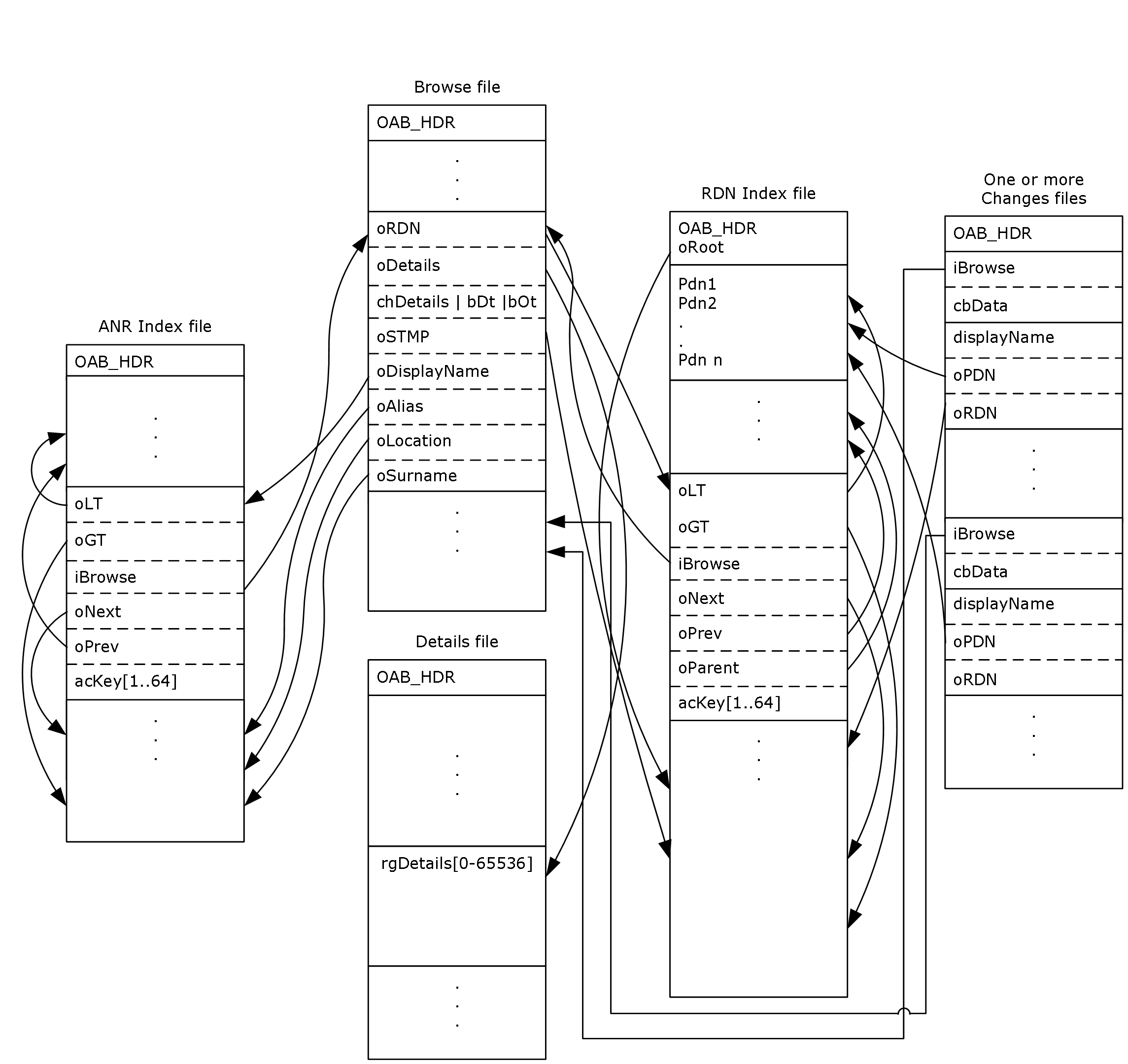 Figure 1 Relationship of the OAB version 2 and OAB version 3 ANR Index file, Browse file, Details file, RDN Index file, and Changes fileOAB Version 4A version 4 OAB consists of the following files:Full Details file. Differential Patch file.Display template file.Relationship to Protocols and Other StructuresThis specification assumes the reader has familiarity with the address book concepts and requirements of the Address Book Object Protocol, as described in [MS-OXOABK]. Those concepts and requirements are not repeated in this specification.Servers can distribute OABs to clients by using either public folders or a Web-based distribution method, as described in [MS-OXPFOAB] and [MS-OXWOAB] respectively.In order to minimize communication costs, the server compresses the data in the OAB, as described in [MS-PATCH] and [MS-MCI].The method of naming properties in the OAB is based on the property tag naming convention, as described in [MS-OXPROPS] section 1.3.3.For conceptual background information and overviews of the relationships and interactions between this and other protocols, see [MS-OXPROTO].Applicability StatementClients use OAB structures to download information about Address Book objects for use when working offline or in cached mode.Versioning and LocalizationThis document covers versioning issues in the following areas:Structure Versions: This document describes OAB version 2 and OAB Version 3 files in section 2.2, section 2.3, section 2.4, section 2.5, section 2.6, section 2.7, and section 2.8, and OAB version 4 files in section 2.2 and section 2.9.Localization: Localization dependent file format content is described in section 2.3.2 and in row 46 of the table in section 2.9.2.2.Vendor-Extensible FieldsThe OAB version 2, version 3 and version 4 structures make use of property tags, but OAB version 4 has an extensible schema. A vendor can add new properties to OAB version 4 by assigning property tags to Active Directory directory service properties, as described in [MS-ADTS].StructuresAll integer fields in the OAB structures are unsigned and use little-endian byte order.The server calculates all CRC hash values by using the IEEE 802.3 CRC polynomial of 0xEDB88320 (x32 + x26 + x23 + x22 + x16 + x12 + x11 + x10 + x8 + x7 + x5 + x4 + x2 + x + 1) which is seeded with the value 0xFFFFFFFF. For more details, see [ISO/IEC8802-3] section 3.2.8.The server packs all structures on single byte boundaries.The server measures all offsets in bytes from the beginning of the specified file.<1>X500 Distinguished Name X500 DNs uniquely identify Address Book objects in the OAB. Each Address Book object MUST have a unique X500 DN value. The server stores the X500 DN in the PidTagEmailAddress property, as specified in [MS-OXOABK] section 2.2.3.14. The following Augmented Backus-Naur Form (ABNF) definition, as specified in [RFC5234], specifies the format of an X500 DN.x500-dn    =    org org-unit 0*13(container) object-rdn                              ; x500-dns are limited to 16 levelstemplate-x500-dn = org [org-unit] 0*13(container) object-rdnorg                      =    "/o=" rdnorg-unit                 =   "/ou=" rdncontainer                =    "/cn=" rdnobject-rdn               =    "/cn=" rdnrdn                      =    ( non-space-teletex ) /                          ( non-space-teletex *62(teletex-char)                           non-space-teletex )                         ; rdn values are limited to 64 characters                         ; the number of rdns is limited to 16 but the                         ; total cumulative length of rdn characters in                         ; an x500-dn is limited to 256.teletex-char             =    SP / non-space-teletexnon-space-teletex        = "!" / DQUOTE / "%" / "&" / "\" / "(" / ")" /                          "*" / "+" / "," / "-" / "." / "0" / "1" /                          "2" / "3" / "4" / "5" / "6" / "7" / "8" /                         "9" / ":" / "<" / "=" / ">" / "?" / "@" /                         "A" / "B" / "C" / "D" / "E" / "F" / "G" /                          "H" / "I" / "J" / "K" / "L" / "M" / "N" /                          "O" / "P" / "Q" / "R" / "S" / "T" / "U" /                          "V" / "W" / "X" / "Y" / "Z" / "[" / "]" /                         "_" / "a" / "b" / "c" / "d" / "e" / "f" /                         "g" / "h" / "i" / "j" / "k" / "l" / "m" /                         "n" / "o" / "p" / "q" / "r" / "s" / "t" /                         "u" / "v" / "w" / "x" / "y" / "z" / "|"addresslist-x500-dn    =   "/guid=" 32(HEXDIG) / "/" / x500-dnUncompressed OAB Display Template File The display template file specifies how to display Address Book objects and e-mail addresses to the client. The display template file is a package that wraps the template for creating e-mail addresses, known as the address creation template, and the template for displaying Address Book object information. For more details about the address creation template and the template for displaying Address book object information, see [MS-OXOABKT]. The following ABNF definition specifies the format of an uncompressed display template file.template-file       =    OAB_HDR mail-user-template                         distribution-list-template                         forum-template agent-template                         organization-template                         private-distributionlist-template                         remote-mailuser-template                         NAMES_STRUCT                          address-templates datamail-user-template  =    TMPLT_ENTRY                         ; display template for mailboxesdistribution-list-template = TMPLT_ENTRY                         ; display template for distribution listsforum-template      =     TMPLT_ENTRY                         ; display template for public foldersagent-template      =    TMPLT_ENTRY                         ; display template for mail agentsorganization-template =   TMPLT_ENTRY                         ; SHOULD be set to all zeros.private-distributionlist-template = TMPLT_ENTRY                         ; SHOULD be set to all zeros.remote-mailuser-template = TMPLT_ENTRY                         ; display template for external e-mail                         ; addressesaddress-templates    =   oot-count *(address-creation-template)oot-count            =   %x00000000-%xFFFFFFFF                         ; 32 bits of dataaddress-creation-template   =   TMPLT_ENTRY                         ; an address creation display templatedata                     =   *(OCTET)                         ; unstructured data sectionAll the fields in the subsections of this section that start with an 'o' indicate an offset from the beginning of the file into the unstructured data section.OAB_HDR The OAB_HDR structure specifies the OAB file format version.ulVersion (4 bytes):  A 32-bit unsigned integer that specifies the file type. This field MUST be set to 0x00000007 for uncompressed display template files.ulSerial (4 bytes):  A 32-bit hexadecimal string. This field MUST be set to 0x00000000 when sent and MUST be ignored when received.ulTotRecs (4 bytes):  A 32-bit unsigned integer. This field SHOULD be set to 0x00000000 when sent and MUST be ignored when received.TMPLT_ENTRY The TMPLT_ENTRY structure encodes properties of an individual display template.oDN (4 bytes):  A 32-bit unsigned integer that specifies the absolute offset in the display template file to the template-X500-DN of the template. A value of 0x00000000 indicates that the data is not included in the file at the offset location and the value MUST be ignored.cbDN (4 bytes):  A 32-bit unsigned integer that specifies the length of the template-X500-DN value in bytes including the terminating null character.oTmplt (4 bytes):  A 32-bit unsigned integer that specifies the absolute offset in the display template file to the template structure data. For more details, see [MS-OXOABKT] section 2.2.2.1. A value of 0x00000000 indicates that the data is not included in the file at the offset location and the value MUST be ignored.cbTmplt (4 bytes):  A 32-bit unsigned integer that specifies the length of the template structure data, in bytes, which includes the template table, plus any stored strings. The stored strings are defined in the ABNF of section 2.2 as data, the offset of stored strings is specified by the ulString field, as specified in [MS-OXOABKT] section 2.2.2.1.3, in the template table.oScript (4 bytes):  A 32-bit unsigned integer that specifies the absolute offset in the display template file of the Script file for the template. For more details, see [MS-OXOABKT] section 2.2.2.2. A value of 0x00000000 indicates that the data is not included in the file at the offset location and the value MUST be ignored.cbScript (4 bytes):  A 32-bit unsigned integer that specifies the length of the Script file data in bytes.oDispName (4 bytes):  A 32-bit unsigned integer that specifies the absolute offset in the display template file to the display name for the template. A null-terminated string that uses the American National Standards Institute (ANSI) character set. A value of 0x00000000 indicates that the data is not included in the file at the offset location and the value MUST be ignored.cbDispName (4 bytes):  A 32-bit unsigned integer that specifies the length of the display name in bytes including the terminating null character.NAMES_STRUCT The NAMES_STRUCT structure maps GUIDs to and from property tags.cIDsNames (2 bytes):  A 16-bit unsigned integer that specifies both the count of property IDs, and the matching count of named properties.cGuids (2 bytes):  A 16-bit unsigned integer that specifies the count of GUIDs.oIDs (4 bytes):  A 32-bit unsigned integer that specifies the absolute offset in the display template file to the ID table. Each ID is a 4 byte integer that represents a property tag, as specified in [MS-OXCDATA] section 2.9. A value of 0x00000000 indicates that the data is not included in the file at the offset location and the value MUST be ignored.oGuids (4 bytes):  A 32-bit unsigned integer that specifies the absolute offset in the display template file to the GUID table. Each GUID is stored in binary format in 16 bytes, as specified in [MS-DTYP]. A value of 0x00000000 indicates that the data is not included in the file at the offset location and the value MUST be ignored.oNames (4 bytes):  A 32-bit unsigned integer that specifies the absolute offset in the display template file to the PropertyName_r structure table, as specified in [MS-OXCDATA] section 2.6.2. A value of 0x00000000 indicates that the data is not included in the file at the offset location and the value MUST be ignored.Uncompressed OAB Version 2 and OAB Version 3 Browse File The Browse file<2> contains one fixed size record per user, with members that point to offsets in the RDN Index file, the ANR Index file, and the Details files. The fixed size record contains data and offsets that account for all of the user's data in the OAB version 2 and OAB version 3 structure.The records in the Browse file are sorted in alphabetical order according to the Address Book object display names and they allow for fast paging of Address Book object data. The Browse file has offsets into the other files for the display name, the surname, the office location, the X500 DN, the Simple Mail Transfer Protocol (SMTP) address, the e-mail alias, and the details record. The Browse file also maintains values for the object type and Address Book object display type. Each record is a fixed size. Fetching an entire record requires that the client follow each link from the Browse file and retrieve data from the other files. The header of the Browse file includes a file type, a record count, and a serial number. The serial number is a rotating hash of the RDN value of each record in the Browse file order.OAB version 2 only includes support for encoding string data with characters in the ANSI character set code page of the Browse file. OAB version 3 added support for Unicode characters and additional properties to recipient record data. If the client supports Unicode, the Unicode files of OAB version 3 SHOULD be used.The following ABNF definition shows the format of an uncompressed OAB version 2 or OAB version 3 Browse file.browse-file       =    OAB_HDR 1*16777213(B2_REC)OAB_HDR The OAB_HDR structure specifies the OAB file format version and the number of Address Book object records in the address list, and it contains a hash value for consistency checks.ulVersion (4 bytes):  A 32-bit unsigned integer that specifies the file type. This field MUST be set to 0x0000000A for uncompressed version 2 OAB Browse files. This field MUST be set to 0x0000000E for uncompressed version 3 OAB Browse files.ulSerial (4 bytes):  A 32-bit hexadecimal string that specifies the hash of the RDN values for the current set of OAB records. The value of this field is calculated as specified in section 2.3.3.ulTotRecs (4 bytes):  A 32-bit unsigned integer that specifies the number of B2_REC records stored in the Browse file. This field MUST be 1 or larger and MUST be less than 16,777,213.B2_REC The B2_REC structure encodes an Address Book object in the Browse file. The Address Book objects are sorted in the Browse file by alphabetical display name order. The locale that is used by the server to sort the files SHOULD be stored on the public folder message that contains the files. The client SHOULD use the stored locale for string comparison when searching the files. For more details, see [MS-OXPFOAB] section 2.2.1.1.oRDN (4 bytes):  A 32-bit unsigned integer that specifies the offset of the RDN record in the RDN Index file.oDetails (4 bytes):  A 32-bit unsigned integer that specifies the offset of the details record in the Details file.cbDetails (2 bytes):  An 16-bit unsigned integer that specifies the size of the details record in the Details file. bDispType (1 byte):  An unsigned 8-bit value that specifies The display type of the Address Book object. This field MUST be set to one of the values in the following table. a (1 bit):  A single bit value. This field SHOULD be set to 1 if the Address Book object can receive all message content, including Rich Text Format (RTF) and Object Linking and Embedding (OLE) objects. This field SHOULD be set to 0 if the Address Book object cannot receive all message content. bObjType (7 bits):  A 7-bit value that specifies the object type of the Address Book object. This field MUST be set to one of the values in the following table.oSMTP (4 bytes):  A 32-bit unsigned integer that specifies the offset of the SMTP address record in the RDN Index file.oDispName (4 bytes):  A 32-bit unsigned integer that specifies the offset of the display name record in the ANR Index file.oAlias (4 bytes):  A 32-bit unsigned integer that specifies the offset of the alias record in the ANR Index file.oLocation (4 bytes):  A 32-bit unsigned integer that specifies the offset of the office location record in the ANR Index file.oSurname (4 bytes):  A 32-bit unsigned integer that specifies the offset of the surname record in the ANR Index file.RDN Hash Computation The server creates the RDN hash value, which it stores in the ulSerial field of the OAB_HDR structure of the Browse file, as specified in section 2.3.1, by incorporating the RDN value of each OAB record into a single value. The following steps produce the RDN hash value:Begin with a 4-byte integer value of 0x00000000; this is the current hash value when processing the first OAB record.Process the OAB records in Browse-file order. See section 2.3 for an overview of the Browse file and the definition of Browse-file order. For each record in the OAB, perform steps 3 through 5.Get the RDN value of the OAB record. The RDN value is the value that the server stores in the acKey field of the RDN2_REC structure of the RDN Index file. For more details, see section 2.4.2. Pad the RDN value with null characters (append null characters to the end of the RDN string) to align it to a 4-byte boundary. The resulting value is a series of 4-byte values, each of which is treated as a little-endian integer.XOR all of the 4-byte integers together with the current hash value, which is 0x00000000 for the first record. For each subsequent record, the current hash value is the result of the previous iteration.Take the resulting 4-byte value and shift it left by 1 bit, rotating the high-order bit to the low-order bit. The resulting value is now the current hash value. Repeat steps 3 through 5 to process all records, and then move on to step 6.After processing all OAB records, the current hash value of the last iteration is the RDN hash value.Uncompressed OAB Version 2 and OAB Version 3 RDN Index File The client uses the RDN Index file<3> for primary key lookups based on the X500 DN and SMTP address properties of the Address Book object.The RDN Index file is split into two sections: the parent distinguished name (PDN) table and the RDN index. The PDN table contains the list of all PDN values for X500 DNs and all domain names used by SMTP addresses. The server stores the last RDN of the X500 DNs and the local-part of SMTP addresses in the key field of the records in the RDN index section.For example, given the following distinguished name (DN) (3) value, /o=Adventure-Works/ou=New York/CN=recipients/CN=JohnH, the RDN object is /CN=JohnH and the PDN is /o=Adventure-Works/ou=New York/CN=recipients/. The key field of the RDN index, also known as the RDN value, is simply JohnH.Records in the RDN index part of the file are of variable size, contain the index key value, and have pointers to the record in the PDN table so that the original value of the X500 DN or SMTP address can be reconstructed. In the record is an index of the related browse record in the Browse file and four more offsets are stored to create a threaded tree structure within the RDN Index file. An offset in the header of the RDN Index file points past the end of the PDN table to the root of the RDN index tree.The following ABNF definition illustrates an uncompressed OAB version 2 or OAB version 3 RDN Index file.rdn-file       =    RDN_HDR 1*pdn-record 1*RDN2_RECpdn-record     =   1*(CHAR) %x00RDN_HDR The RDN_HDR structure specifies the OAB file format version and the number of RDN records in the RDN Index file, and it contains a hash value for consistency checks and the offset of the root RDN record.ulVersion (4 bytes):  A 32-bit unsigned integer that specifies the file type. This field SHOULD be set to 0x0000000A for uncompressed version 2 RDN Index files.<4> This field SHOULD be set to 0x0000000E for uncompressed version 3 RDN Index files.ulSerial (4 bytes):  A 32-bit hexadecimal string that specifies the hash of the RDN values for the current set of OAB records. The value of this field is calculated as specified in section 2.3.3.ulTotRecs (4 bytes):  A 32-bit unsigned integer that specifies the number of RDN2_REC records stored in the RDN Index file.oRoot (4 bytes):  A 32-bit unsigned integer that specifies the offset of the root RDN2_REC node of the RDN index tree. This record MUST be after the last pdn-record in the file. When parsing pdn-records, use this value to stop parsing pdn-records and start parsing RDN records.RDN2_REC Each RDN2_REC structure corresponds to a node in the RDN index tree. The server constructs the tree as a threaded tree so that searches and moving to the next and previous records are efficient.oLT (4 bytes):  A 32-bit unsigned integer that specifies the offset of the left RDN2_REC child of the current node in the RDN Index file. The left child MUST sort to the same value as the current node or less. This field MUST be set to 0x00000000 to indicate that there is no left child node.oGT (4 bytes):  A 32-bit unsigned integer that specifies the offset of the right RDN2_REC child of the current node in the RDN Index file. The right child MUST sort to the same value as the current node or greater. This field MUST be set to 0x00000000 to indicate that there is no right child node.iBrowse (4 bytes):  A 32-bit unsigned integer that specifies the index to the B2_REC in the browse file that references this record. The values 0x00000000 through 0x00000002 are reserved and MUST NOT be used. The index value in the Browse file is computed by using the following equation: iBrowse – 0x00000003.oPrev (4 bytes):  A 32-bit unsigned integer that specifies the offset of the previous RDN2_REC record in the RDN Index file when sorted as a flat list. This field MUST be set to 0x00000000 to indicate that this is the first node in the list.oNext (4 bytes):  A 32-bit unsigned integer that specifies the offset of the next RDN2_REC record in the RDN Index file when sorted as a flat list. This field MUST be set to 0x00000000 to indicate that this is the last node in the list.oParentDN (4 bytes):  A 32-bit unsigned integer that specifies the offset of the null-terminated ANSI character set pdn-record string in the RDN Index file. This field MUST NOT be set to 0x00000000.acKey (variable):  The null-terminated ANSI character set string value of the record, as specified by RDN in section 2.1, or the local portion of the SMTP address. This field MUST be 64 characters or fewer, plus the terminating null character.For RDN records, "/CN=" MUST be removed from the final RDN before storing in the RDN Index file. The oParentDN points at the parent X500 DN; therefore, the actual value is computed by prepending the acKey value with "/CN=" then appending that result onto the end of the parent DN (3) value.For SMTP records, the SMTP address is split after '@' and the local-part of the SMTP address including the '@' is stored in the acKey field. The domain name part of the SMTP address is pointed to by the oParentDN offset.Uncompressed OAB Version 2 and OAB Version 3 ANR Index File The ANR Index file<5> enables ANR. The server sorts values for the display name, surname, office location, and e-mail alias together into one structure so that a single search can find Address Book objects based on multiple properties.The ANR Index file is structured similarly to the RDN Index file, but does not contain a PDN table. Each record is a variable size and has four offsets that construct a threaded tree structure. Records have an index of master records in the Browse file and the value portion is either an office location string, a surname string, an alias string, or a display name string. The root of the ANR index tree is the first node in the file; therefore no root offset is required in the header.The following ABNF definition shows the format of an uncompressed OAB version 2 or OAB version 3 ANR Index file.anr-file       =    OAB_HDR 1*ANR_RECOAB_HDR The OAB_HDR structure specifies the OAB file format version and the number of ANR records in the ANR Index file, and it contains a hash value for consistency checks.ulVersion (4 bytes):  A 32-bit unsigned integer that specifies the file type. This field MUST be set to 0x0000000A for uncompressed OAB version 2 ANR Index files. This field MUST be set to 0x0000000E for uncompressed OAB version 3 ANR Index files.ulSerial (4 bytes):  A 32-bit hexadecimal string that specifies the hash of the RDN values for the current set of OAB records. The value of this field is calculated as specified in section 2.3.3.ulTotRecs (4 bytes):  A 32-bit unsigned integer that specifies the number of ANR_REC records stored in the ANR Index file.ANR_REC Each ANR_REC structure corresponds to a node in the ANR index tree. The server constructs the tree as a threaded tree so that searches are efficient, and traversing to the next and previous records is also efficient. The root of the tree MUST be the first ANR_REC in the ANR Index file.oLT (4 bytes):  A 32-bit unsigned integer that specifies the offset of the left ANR_REC child of the current node in the ANR Index file. The left child MUST sort to the same value as the current node or less. This field MUST be set to 0x00000000 to indicate that there is no left child node.oGT (4 bytes):  A 32-bit unsigned integer that specifies the offset of the right ANR_REC child of the current node in the ANR Index file. The right child MUST sort to the same value as the current node or greater. This field MUST be set to 0x00000000 to indicate that there is no right child node.iBrowse (3 bytes):  A 32-bit unsigned integer that specifies the index to the B2_REC in the Browse file that references this record. The values 0x000000 through 0x000002 are reserved and MUST NOT be used. The index value in the browse file is computed by using the following equation: iBrowse – 0x000003.a (1 bit):  A single bit value. This field MUST be set to 1 for e-mail alias records. This field MUST be set to 0 for display name, office location, and surname records.b (7 bits):  A 7-bit value. This field MUST be all zeros.oPrev (4 bytes):  A 32-bit unsigned integer that specifies the offset of the previous ANR_REC record in the ANR Index file when sorted as a flat list. This field MUST be set to 0x00000000 when this is the first node in the list.oNext (4 bytes):  A 32-bit unsigned integer that specifies the offset of the next ANR_REC record in the ANR Index file when sorted as a flat list. This field MUST be set to 0x00000000 when this is the last node in the list.acKey (variable):  The null-terminated, ANSI character set string value, of the record for the OAB Version 2 ANR Index files or the null-terminated UTF-8 string value of the record for OAB Version 3 ANR Index files. This field MUST be 64 characters or fewer including the terminating null character.Uncompressed OAB Version 2 and OAB Version 3 Details File The Details file<6> contains all other properties for Address Book objects in OAB version 2 and OAB version 3. The server does not index the Details file. The client can choose not to download the Details file in order to save space and bandwidth since there is no information in there that the client requires for basic e-mail addressing.The Details file contains variable size records that store a fixed set of properties for each Address Book object. Each record can be up to 65536 bytes long and all properties that the server stores for a single Address Book object have to fit into that record. The server does not index the data and there are no links from this file to any of the other files, but the Browse file does have links to this file.The following ABNF definition shows the format of an uncompressed OAB version 2 and OAB version 3 Details file.v2-details-file       =         OAB_HDR 1*details-recorddetails-record        =         user-certificate business-telephone                                given-name initials street-address                                city-locality state-province postal-code                                country-region title company-name                                 assistant-name                                department-name null home-telephone                                business2-telephone home2-telephone                                primary-fax mobile-telephone                                 assistant-telephone pager-telephone                                comment proxy-addresses smime-certs                                x509-certsv3-details-file       =         OAB_HDR 1*v3-details-recordv3-details-record     =         user-certificate business-telephone                                given-name initials street-address                                city-locality state-province postal-code                                country-region title company-name                                 assistant-name                                department-name target-address                                home-telephone                                business2-telephone-mv home2-telephone-mv                                primary-fax mobile-telephone                                 assistant-telephone pager-telephone                                comment proxy-addresses smime-certs                                x509-certs home-mdb manager                                display-name-printableuser-certificate       =       binary-valuebusiness-telephone     =       string-valuegiven-name             =       string-valueinitials               =       string-valuestreet-address         =       string-valuecity-locality          =       string-valuestate-province         =       string-valuepostal-code            =       string-valuecountry-region         =       string-valuetitle                  =       string-valuecompany-name           =       string-valueassistant-name         =       string-valuedepartment-name        =       string-valuehome-telephone         =       string-valuebusiness2-telephone    =       string-valuehome2-telephone        =       string-valuebusiness2-telephone-mv =       multivalued-stringhome2-telephone-mv     =       multivalued-stringprimary-fax            =       string-valuemobile-telephone       =       string-valueassistant-telephone    =       string-valuepager-telephone        =       string-valuecomment                =       string-valueproxy-addresses        =       multivalued-stringsmime-certs            =       multivalued-binaryx509-certs             =       multivalued-binarytarget-address         =       string-valuehome-mdb               =       x500-dnmanager                =       x500-dndisplay-name-printable =       teletex-stringstring-value           =       *(ansi-char) null / nullansi-char              =       %x01-%xFF                               ; 8 bits of datateletex-string         =       *(teletex-char) null / null
                               ; The teletex-char element is defined 
                               ; in the ABNF definition of section 2.1.null                   =       %x00                               ; 8 bits of datamultivalued-string     =       count 0*255(string-value) / nullcount                  =       %x00-%xFF                               ; 8 bits of databinary-value           =       byte-count 0*65535(OCTET) / nullbyte-count             =       %x0000-%xFFFF                               ; 16 bits of datamultivalued-binary     =       count 0*255(binary-value) / nullEach Details record MUST fit into 65535 bytes. If a value is not present, a null byte MUST be encoded. All strings MUST be null-terminated strings. Multivalued-binary or multivalued-string encodings with one or more values MUST NOT have any zero length elements.The details elements for OAB version 2 details files map directly to the following property tag table. For details about the following properties, see [MS-OXOABK].*The server encodes this property as an ANSI character set string, but the client can interpret it as an ANSI character set or Unicode string.The details elements for OAB version 3 details files map directly to the following property tag table. OAB_HDR The OAB_HDR structure specifies the OAB file format version and it contains a hash value for consistency checks.ulVersion (4 bytes):  A 32-bit unsigned integer that specifies the file type. This field MUST be set to 0x00000007 for uncompressed version 2 and version 3 Details files.ulSerial (4 bytes):  A 32-bit hexadecimal string that specifies the hash of the RDN values for the current set of OAB records. The value of this field is calculated as specified in section 2.3.3.ulTotRecs (4 bytes):  A 32-bit unsigned integer. This field SHOULD be set to zero when sent and MUST be ignored when received.Uncompressed OAB Version 2 and OAB Version 3 Changes File The Changes file<7> specifies the changes that need to be made to the other OAB files to produce a file set that represents the next generational version of the OAB version 2 and OAB version 3 files. The Changes file consists of a sequence of variable size records that contain data to update individual records. Numerous change files can be required to make a set of OAB version 2 and OAB version 3 files current with the server.The following ABNF definition shows the format of an uncompressed OAB version 2 or OAB version 3 Changes file.changes-file        =   OAB_HDR 1*change-recordchange-record       =   CHG_REC [display-name parent-dn-offset rdn]                         [domain-name-offset local-portion]                        [alias] [location] [surname]                        [details]                        [display-type] [object-type]display-name        =   string-valueparent-dn-offset    =   %x00000000-%xFFFFFFFF                        ; little endian 32 bit value                        ; offset of the pdn-record in the                         ; rdn index filerdn                 =   ( non-space-teletex ) /                         ( non-space-teletex *62(teletex-char)                          non-space-teletex )                        ; rdn values are limited to 64 characters                        ; the number of rdns is limited to 16 but the                        ; total cumulative length of rdn characters in                        ; an x500-dn is limited to 256.teletex-char        =    SP / non-space-teletexnon-space-teletex   =   "!" / DQUOTE / "%" / "&" / "\" / "(" / ")" /                         "*" / "+" / "," / "-" / "." / "0" / "1" /                         "2" / "3" / "4" / "5" / "6" / "7" / "8" /                        "9" / ":" / "<" / "=" / ">" / "?" / "@" /                        "A" / "B" / "C" / "D" / "E" / "F" / "G" /                         "H" / "I" / "J" / "K" / "L" / "M" / "N" /                         "O" / "P" / "Q" / "R" / "S" / "T" / "U" /                         "V" / "W" / "X" / "Y" / "Z" / "[" / "]" /                        "_" / "a" / "b" / "c" / "d" / "e" / "f" /                        "g" / "h" / "i" / "j" / "k" / "l" / "m" /                        "n" / "o" / "p" / "q" / "r" / "s" / "t" /                        "u" / "v" / "w" / "x" / "y" / "z" / "|"domain-name-offset =    %x00000000-%xFFFFFFFF                        ; little endian 32 bit value                        ; offset of the domain name record in the                         ; rdn index filelocal-portion       =   1*62(ansi-char) '@' nullalias               =   1*63(ansi-char) nulllocation            =   0*63(ansi-char) nullsurname             =   0*63(ansi-char) nulldetails             =   byte-count 0*65535(OCTET)
                        ; The byte-count element is defined in the 
                        ; ABNF definition of section 2.6.display-type        =   DT-MAILUSER / DT-DISTLIST /                         DT-FORUM / DT-AGENT / DT-ORGANIZATION /                        DT-REMOTE-MAILUSER                        ; 8 bit valueDT-MAILUSER         =   %x00                        ; mailbox display typeDT-DISTLIST         =   %x01                        ; distribution list display typeDT-FORUM            =   %x02                        ; public folder display typeDT-AGENT            =   %x03                        ; mail agent display typeDT-ORGANIZATION     =   %x04                        ; department or organization display typeDT-REMOTE-MAILUSER  =   %x06                        ; external e-mail address display typeobject-type         =   MAPI-FOLDER / MAPI-MAILUSER /                        MAPI-DISTLIST                         ; 8 bit value – high order bit is set to                         ; 1 if the entry can receive all                        ; message content, including Rich Text                        ; Format (RTF) and OLE objects                        ; For details, see [MS-OXOABK] section 2.2.3.10.MAPI-FOLDER         =   %x03MAPI-MAILUSER       =   %x06MAPI-DISTLIST       =   %x08OAB_HDR The OAB_HDR structure specifies the OAB file format version and the number of change records in the address list, and it contains a hash value for consistency checks.ulVersion (4 bytes):  A 32-bit unsigned integer that specifies the file type. This field MUST be set to 0x0000000B for uncompressed version 2 Changes files. This field MUST be set to 0x0000000F for uncompressed version 3 Changes files.ulSerial (4 bytes):  A 32-bit hexadecimal string that contains the ulSerial value of the version 2 or version 3 OAB Browse file that these changes are to be applied against. The value of this field is calculated as specified in section 2.3.3.ulTotRecs (4 bytes):  A 32-bit unsigned integer that specifies the count of the change-record structures in the Changes file.CHG_REC The CHG_REC structure specifies to the client which record to update and what attributes are included in the change record.iBrowse (4 bytes):  A 32-bit unsigned integer that specifies the index of the record to be changed. The values 0x00000000 through 0x00000002 are reserved and MUST NOT be used. The index value in the Browse file is computed by using the following equation: iBrowse – 0x00000003.If the change type is an addition, then the iBrowse MUST point at the record in the old file that the new record is inserted before. For example, if the record is to be inserted at the beginning of the file, then the iBrowse value will be 0x00000003. If the record is to be appended at the end of the file, then the iBrowse will be one plus the maximum iBrowse index in the old file. If the change type is a modification, then the iBrowse MUST point at the record in the old file to be modified. If the change type is a deletion, then the iBrowse MUST point at the record in the old file to be removed. l (5 bits):  This field MUST be set to zero when sent and MUST be ignored when received.type (3 bits):  A 3-bit value that specifies the type of change. This field MUST be set to 000, 001, or 010. A value of 000 indicates a record modification, a value of 001 indicates a record addition, and a value of 010 indicates a record deletion.A value of 000 means that fields a through i are set according to the presence of the data fields in the change record, and that display-name, parent-DN-offset, and RDN MUST NOT be present in the change record.A value of 001 means that fields a through k MUST be set to 0, even if the values are present in the change-record structure, and that display-name, parent-DN-offset, and RDN MUST be present in the change record. For addition records, even though values a through k are set to 0, they MUST be processed as if they are set to 1. If the corresponding value is not in the change-record, then a single space value is encoded when parsing the change-record. A value of 010 means that fields a through j MUST be 0. k (1 byte):  This field MUST be set to zero when sent and MUST be ignored when received.a (1 bit):  A single bit value. This field is set to 1 to specify that the object-type field MUST be present in the change-record. This field is set to 0 to specify that the object-type field MUST NOT be present (if the type field is set to 010 or 000), or this field MUST be ignored (if the type field is set to 001).j (7 bits):  This field MUST be set to zero when sent and MUST be ignored when received.b (1 bit):  A single bit value. This field is set to 1 to specify that the local-portion field MUST be present in the change-record. This field is set to 0 to specify that the local-portion field MUST NOT be present (if the type field is set to 010 or 000), or this field MUST be ignored (if the type field is set to 001). The value of this field MUST be the same as field c.c (1 bit):  A single bit value. This field is set to 1 to specify that the domain-name-offset field MUST be present in the change-record. This field is set to 0 to specify that the domain-name-offset field MUST NOT be present (if the type field is set to 010 or 000), or this field MUST be ignored (if the type field is set to 001).d (1 bit):  A single bit value. This field is set to 1 to specify that the alias field MUST be present in the change-record. This field is set to 0 to specify that the alias field MUST NOT be present (if the type field is set to 010 or 000), or this field MUST be ignored (if the type field is set to 001).e (1 bit):  A single bit value. This field is set to 1 to specify that the location field MUST be present in the change-record. This field is set to 0 to specify that the location field MUST NOT be present (if the type field is set to 010 or 000), or this field MUST be ignored (if the type field is set to 001).f (1 bit):  A single bit value. This field is set to 1 to specify that the surname field MUST be present in the change-record. This field is set to 0 to specify that the surname field MUST NOT be present (if the type field is set to 010 or 000), or this field MUST be ignored (if the type field is set to 001).g (1 bit):  A single bit value. This field is set to 1 to specify that the details field MUST be present in the change-record. This field is set to 0 to specify that the details field MUST NOT be present (if the type field is set to 010 or 000), or this field MUST be ignored (if the type field is set to 001).h (1 bit):  A single bit value. This field is set to 1 to specify that the details field MUST be present in the change-record and that it is larger than the old details record in the old Details file. This field is set to 0 to specify that the size of the details field is equal to or smaller than the old record in the Details file. If field g is set to 0 then field h MUST be also be set to 0.i (1 bit):  A single bit value. This field is set to 1 to specify that the display-type field MUST be present in the change-record. This field is set to 0 to specify that the display-type field MUST NOT be present.cbData (4 bytes):  A 32-bit unsigned integer that specifies the length of the change-record structure in bytes. This count does not include the CHG_REC field.Change-record The following tables specify the default properties that the server populates in the OAB version 2 or OAB version 3 change-record.Properties populated in the change-record for OAB version 2.*The server encodes this property as an ANSI character set string, but the client can interpret it as an ANSI character set or Unicode string.Properties populated in the change-record for OAB version 3*The server encodes this as an ANSI character set string, but the client can interpret it as an ANSI character set or Unicode string.Compressed OAB Version 2 or OAB Version 3 File The server compresses OAB version 2 and OAB version 3 files<8> before transferring them to the client. A compressed file starts with a header and then a sequence of compressed blocks. The server compresses all OAB version 2 and OAB version 3 files the same way. For more information about the compression of OAB version 2 and OAB version 3 files, see [MS-MCI].A compressed OAB version 2 or OAB version 3 file is structured as the following ABNF definition illustrates.v2-compressed-file       =    MDI_HDR 1*MDI_BLKMDI_HDR The MDI_HDR structure contains versioning information to indicate that it is an OAB version 2 or OAB version 3 compressed file. It contains the target file size value that the client SHOULD use to check that the final result is correct.ulVersionHi (4 bytes):  The high part of the file version information. This field MUST be set to 0x00000002.ulVersionLo (4 bytes):  The low part of the file version information. This field MUST be set to 0x00000001.ulBlockMax (4 bytes):  A 32-bit unsigned integer that indicates, in bytes, the largest sized block read from the source compressed input file or written to the target output file. This field is present so that the client can pre-allocate required buffers. This field MUST be set to 0x00008000.ulTargetSize (4 bytes):  A 32-bit unsigned integer value that specifies the expected length of the resulting output target file.MDI_BLK The MDI_BLK structure splits the decompression process into more easily handled smaller sized blocks.ulFlags (4 bytes):  A 32-bit unsigned integer value that indicates whether the data field is compressed. MUST be either 0x00000000 to indicate the data field is not compressed and can be written out directly to the target file, or 0x00000001 to indicate the data field is compressed and ought to be decompressed using MCI decompression first.ulCompSize (4 bytes):  A 32-bit unsigned integer value that specifies the size of the data field in bytes.ulUncompSize (4 bytes):  A 32-bit unsigned integer value that specifies the size in bytes of the output target block to be written to the output file.data (variable):  A value that contains either a raw data stream or a compressed byte stream depending on the value of the ulFlags field. For more details, see [MS-MCI].Uncompressed OAB Version 4 Full Details File The Full Details file contains the entire OAB, including all Address Book objects, the list of properties that can be found in the address book, and information about the address book itself, including its name, a unique identity identifier, a version number, and a hash value.Apart from the OAB header, the uncompressed Full Details file consists of the following three sections:OAB metadata recordOAB header recordOne or more Address Book object records. Each Address Book object record starts with a little-endian 32 bit value that specifies the size of the record in bytes, including the record size field itself.The OAB metadata record describes the schema of the OAB header record and Address Book object records. It starts with a record size value, then two schema tables: one for the OAB header record, and one for the Address Book object records. The server stores the tables sequentially after each other. The schema tables contain a 32-bit little-endian record count followed by the specified number of 32-bit property tag and 32-bit flag value pairs. The flag value tells the client which properties to index to match the behavior of a client working online.The first property in the OAB header record and Address Book object records is the record size value, followed by a presence bit array, and then the property values. The property values appear in the order provided in the property table in the metadata record. The presence bit array indicates whether the property exists in the OAB header record or Address Book object records.The OAB header record contains information about the address list itself, including the Unicode OAB name, the ASCII X500 DN of the OAB, an integer sequence number, and the OAB GUID formatted as an ASCII string.Address Book object records contain at minimum an ASCII SMTP address, an ASCII DN (2), a Unicode display name, an integer display type, and an integer object type. The number of Address Book object records matches the record count contained in the file header.The Address Book object data in the Full Details file is not sorted in a predetermined manner, thus it is up to the client to decompress and index the file to enable fast retrieval and searches.The following ABNF definition shows the format of an uncompressed OAB version 4 Details file.v4-details-file             =     OAB_HDR OAB_META_DATA                                  header-record                                   1*address-book-object-recordheader-record               =     OAB_V4_RECaddress-book-object-record  =     OAB_V4_RECOAB_HDR The OAB_HDR structure specifies the OAB file format version and the number of Address Book object records in the address list, and it contains a hash value for consistency checks.ulVersion (4 bytes):  A 32-bit unsigned integer that specifies the file type. Set to 0x00000020 for uncompressed version 4 OAB Full Details files. Set to 0x00000007 for uncompressed display template files.ulSerial (4 bytes):  A 32-bit unsigned integer that contains the CRC hash of the rest of the file not including this header structure. All CRC checksums are calculated with an initial seed of 0xFFFFFFFF and use the IEEE 802.3 CRC polynomial of 0xEDB88320, as specified in [ISO/IEC8802-3]. ulTotRecs (4 bytes):  A 32-bit unsigned integer that specifies the number of address-book-object-records stored in the file.OAB_META_DATA The OAB_META_DATA structure contains information about the schema of all properties that can be represented in an OAB header or Address Book object record.cbSize (4 bytes):  A 32-bit unsigned integer that specifies the length of the OAB_META_DATA structure in bytes. This count includes both the cbSize field and the combined length of the rgHdrAtts and rgOabAtts fields.rgHdrAtts (variable):  An OAB_PROP_TABLE structure that describes the properties that can be present in the header-record. MUST contain 4 or more header property records, as specified in section 2.9.2.1.rgOabAtts (variable):  An OAB_PROP_TABLE structure that describes the properties that can be present in any address-book-object-record. MUST contain 36 Address Book object property records, as specified in section 2.9.2.2.rgHdrAttsThe rgHdrAtts table MUST have at least the four following attributes for compatibility with the client.The property in the following table is an optional property in the rgHdrAtts table.<9>rgOabAttsThe rgOabAtts table MUST be present on all Address Book object records, and MUST have at least the following properties. If a required property is absent from the rgOabAtts table, then it is assumed that the property has no value for all recipients in the address book.PidTagEmailAddress ([MS-OXOABK] section 2.2.3.14) — this MUST be the first entry.PidTagSmtpAddress ([MS-OXOABK] section 2.2.3.21) — this MUST be the second entry.PidTagDisplayName ([MS-OXOABK] section 2.2.3.1) PidTagAccount ([MS-OXOABK] section 2.2.3.20)PidTagSurname ([MS-OXOABK] section 2.2.4.1)PidTagGivenName ([MS-OXOABK] section 2.2.4.2)PidTagAddressBookProxyAddresses ([MS-OXOABK] section 2.2.3.23)PidTagOfficeLocation ([MS-OXOABK] section 2.2.4.5)PidTagDisplayType ([MS-OXOABK] section 2.2.3.11)PidTagObjectType ([MS-OXOABK] section 2.2.3.10)PidTagSendRichInfo ([MS-OXOABK] section 2.2.3.18)PidTagBusinessTelephoneNumber ([MS-OXOABK] section 2.2.4.21)PidTagInitials ([MS-OXOABK] section 2.2.4.3)PidTagStreetAddress ([MS-OXOABK] section 2.2.4.14)PidTagLocality ([MS-OXOABK] section 2.2.4.16)PidTagStateOrProvince ([MS-OXOABK] section 2.2.4.17)PidTagPostalCode ([MS-OXOABK] section 2.2.4.18)PidTagCountry ([MS-OXOABK] section 2.2.4.19)PidTagTitle ([MS-OXOABK] section 2.2.4.4)PidTagCompanyName ([MS-OXOABK] section 2.2.4.7)PidTagAssistant ([MS-OXOABK] section 2.2.4.8)PidTagDepartmentName ([MS-OXOABK] section 2.2.4.6)PidTagAddressBookTargetAddress ([MS-OXOABK] section 2.2.3.22)PidTagHomeTelephoneNumber ([MS-OXOABK] section 2.2.4.22)PidTagBusiness2TelephoneNumbers ([MS-OXOABK] section 2.2.4.24)PidTagHome2TelephoneNumbers ([MS-OXOABK] section 2.2.4.26)PidTagPrimaryFaxNumber ([MS-OXOABK] section 2.2.4.29)PidTagMobileTelephoneNumber ([MS-OXOABK] section 2.2.4.27)PidTagAssistantTelephoneNumber ([MS-OXOABK] section 2.2.4.31)PidTagPagerTelephoneNumber ([MS-OXOABK] section 2.2.4.28)PidTagComment ([MS-OXOABK] section 2.2.3.31)PidTagUserCertificate ([MS-OXOABK] section 2.2.4.34)PidTagUserX509Certificate ([MS-OXOABK] section 2.2.4.36)PidTagAddressBookX509Certificate ([MS-OXOABK] section 2.2.4.35)PidTagAddressBookHomeMessageDatabase ([MS-OXOABK] section 2.2.4.37)PidTagAddressBookDisplayNamePrintable ([MS-OXPROPS] section 2.514)The following table lists the properties that the server SHOULD<10><11> populate by default on an Address Book object. All of these properties except PidTagEmailAddress ([MS-OXOABK] section 2.2.3.14) and PidTagSmtpAddress ([MS-OXOABK] section 2.2.3.21) are optional (the required properties are specified in the list that precedes this paragraph). Each of the properties is further specified in [MS-OXOABK].Truncated PropertiesThe PidTagOfflineAddressBookTruncatedProperties ([MS-OXPROPS] section 2.820) property contains the list of property tags that have been truncated or dropped due to size limits. Clients SHOULD check the property being retrieved from the OAB record against the list of truncated properties for the record. If the property is included in the truncated property list, the value stored in the OAB file is not the same as the address book value that is available online through a corresponding address book on a name service provider interface (NSPI) server.Properties are truncated in, or dropped from, the OAB file as follows:String property — A string in the OAB file is truncated to a size limit.Binary property — If the binary value exceeds the size limit, it is dropped from the OAB file.Multi-valued property (string, 32-bit integer, or binary) — If the combined size of all values exceeds the size limit, individual values are dropped from the OAB file.PtypObject property — The value of a PtypObject property is absent in the OAB file. The presenceBitArray, specified in section 2.9.5, is set to 0 for a PtypObject property. A PtypObject property is included in the PidTagOfflineAddressBookTruncatedProperties whenever there is a value available online through a corresponding address book on an NSPI server. This document does not include value encodings (see section 2.9.6) for properties of type PtypObject.The following table defines the default minimum and maximum values of limit settings for string and binary data in the OAB file. The minimum limit value is the smallest value that a limit can be set to, rather than the smallest size that an actual value can be. The maximum limit value is the largest value that a size limit can be set to, and does reflect the largest size a property can be.The only properties that cannot be truncated are PidTagOfflineAddressBookTruncatedProperties, PidTagEmailAddress, and PidTagAddressBookHomeMessageDatabase. The PidTagEmailAddress and PidTagAddressBookHomeMessageDatabase properties are not limited because they are primary key values that uniquely identify an object.The following table specifies the default attributes that SHOULD<12> be included in the PidTagOfflineAddressBookTruncatedProperties property. Each property is further specified in [MS-OXOABK] and [MS-OXPROPS].OAB_PROP_TABLE The OAB_PROP_TABLE structure represents the property schema of either the OAB header record or all the Address Book object records. It contains a list of OAB_PROP_REC structures.cAtts (4 bytes):  A 32-bit integer that specifies the number of OAB_PROP_REC records in rgProps.rgProps (variable):  A list of OAB_PROP_REC structures.OAB_PROP_REC The OAB_PROP_REC structure defines a property that the server can store in an OAB header, or Address Book object record, and describes how the attribute is used online.ulPropId (4 bytes):  A 32-bit unsigned integer that specifies the property tag. The property type portion of the property tag MUST be one of the following values. c (30 bits):  This field MUST be set to zero when sent and MUST be ignored when received.b (1 bit):  A single bit value. This field is set to 1 to specify that the property is a primary key index when used online and a value MUST be present on every address-book-object-record in the OAB version 4 Full Details file. This field is set to 0 to specify that the property is not a primary key index — in this case, the property can be present, but is not required, on an address-book-object-record.The server includes the following properties in the primary key index by default:PidTagEmailAddress ([MS-OXOABK] section 2.2.3.14)PidTagSmtpAddress ([MS-OXOABK] section 2.2.3.21)a (1 bit):  A single bit value. This field is set to 1 to specify that the property is part of the ANR index online. This field is set to 0 to specify that it is not part of the ANR index online.The server includes the following properties in the ANR index by default:PidTagDisplayName ([MS-OXOABK] section 2.2.3.1)PidTagAddressBookPhoneticDisplayName ([MS-OXOABK] section 2.2.3.9)PidTagAccount ([MS-OXOABK] section 2.2.3.20)PidTagSurname ([MS-OXOABK] section 2.2.4.1)PidTagAddressBookPhoneticSurname ([MS-OXOABK] section 2.2.4.11)PidTagGivenName ([MS-OXOABK] section 2.2.4.2)PidTagAddressBookPhoneticGivenName ([MS-OXOABK] section 2.2.4.10)PidTagAddressBookProxyAddresses ([MS-OXOABK] section 2.2.3.23)PidTagOfficeLocation<13> ([MS-OXOABK] section 2.2.4.5)OAB_V4_REC The OAB_V4_REC structure represents either the OAB header record or an individual Address Book object record in an OAB file.cbSize (4 bytes):  A 32-bit unsigned integer that specifies the length of the OAB_V4_REC structure in bytes. This count includes both the cbSize field and the combined length of the presenceBitArray and data fields.presenceBitArray (variable):  A bit array that indicates whether a property specified in the OAB_PROP_TABLE structure is present in the data field. The first element of the bit array is the most significant bit of the first byte. The size of the presenceBitArray field in bytes MUST be the value of the cAtts field of the appropriate OAB_PROP_TABLE structure divided by 8 and rounded up to the nearest integer value. A 0 record in the presenceBitArray indicates that the property is not present in the data field. 1 indicates the property is present. The index of the property in the OAB_PROP_TABLE structure MUST match the index of the value in the presenceBitArray. Unused bits in the final byte MUST be set to 0.data (variable):  The set of property values for the address-book-object-record or header-record. The format of the data field is specified in section 2.9.6.Data Encoding Property values are encoded in the data field based on the property type and are packed on byte boundaries. The properties are laid out in the order that the property definition exists in the OAB_PROP_TABLE structure. If a property does not exist, the presenceBitArray value MUST be 0 and no value is encoded in the data field.PtypInteger32 (0x0003) Value EncodingAll PtypInteger32 ([MS-OXCDATA] section 2.11.1) values are considered unsigned and MUST fit in the range of a 32-bit integer (0----232-1). Integers equal to or less than 127 MUST be encoded as a single byte. Integers 128 or greater are encoded with first a byte count byte with the most significant bit set, then the little-endian value encoding. The byte count, if required, MUST be 0x81, 0x82, 0x83, or 0x84 representing 1, 2, 3, or 4 bytes. The most significant byte of the value representation MUST NOT be 0x00, a lower byte count MUST be used. For example, 0x0000007F is encoded as 0x7F, not as 0x81 0x7F, 0x82 0x7F 0x00, 0x83 0x7F 0x00 0x00, or 0x84 0x7F 0x00 0x00 0x00. Values 0x0100 through 0xFFFF are encoded as 0x82 0xLSB 0xMSB. Values 0x00010000 through 0x00FFFFFF are encoded as 0x83 0xLSB 0xXX 0xMSB, and values 0x01000000 through 0xFFFFFFFF are encoded as 0x84 0xLSB 0xXX 0xXX 0xMSB.PtypBoolean (0x000B) Value EncodingAll PtypBoolean ([MS-OXCDATA] section 2.11.1) values are encoded as a single byte. "TRUE" MUST be encoded as 0x01 and "FALSE" MUST be encoded as 0x00.PtypString8 (0x001E) Value EncodingAll narrow character set or multi-byte character set strings are encoded as byte sequences and MUST be terminated by a single 0x00 byte. A string sequence MUST NOT contain a 0x00 byte as part of the string itself. A zero length or empty string MUST NOT be encoded, but MUST be marked as not present in the presenceBitArray.Properties whose data type is PtypEmbeddedTable ([MS-OXCDATA] section 2.11.1), and whose value represents a reference to at most one other Address Book object, are encoded using the PtypString8 value encoding. The string value MUST be a DN (3) for an Address Book object, which can be present in the OAB.For more details about the PtypString8 data type, see [MS-OXCDATA] section 2.11.1.PtypString (0x001F) Value EncodingASCII strings are encoded as null-terminated strings.All Unicode strings are encoded as UTF-8 byte sequences, as specified in [RFC3629], and MUST be terminated by a single 0x00 byte. A string encoding MUST NOT contain a 0x00 byte as part of the string itself. A zero length or empty string MUST NOT be encoded, but MUST be marked as not present in the presenceBitArray.For more details about the PtypString data type, see [MS-OXCDATA] section 2.11.1.PtypBinary (0x0102) Value EncodingAll raw byte sequences are encoded by a length value followed by the specified number of bytes. The length value is encoded as a PtypInteger32 ([MS-OXCDATA] section 2.11.1) as shown in section 2.9.6.1. For example, the byte sequence 0x22 0xF8 0xFF 0x00 0x22 would be encoded as 0x05 0x22 0xF8 0xFF 0x00 0x22. A zero length PtypBinary ([MS-OXCDATA] section 2.11.1) value MUST NOT be encoded, but MUST be marked as not present in the presenceBitArray.PtypMultipleInteger32 (0x1003) Value EncodingMulti-valued integer encodings start with an integer count encoding followed by the specified number of integer value encodings. All integer encodings, including the value count, are encoded in the same way that PtypInteger32 ([MS-OXCDATA] section 2.11.1) is encoded. All values MUST be unique. Values can appear in any order.For more details about the PtypMultipleInteger32 data type, see [MS-OXCDATA] section 2.11.1.PtypMultipleString8 (0x101E) Value EncodingMulti-valued string encodings start with an integer count encoding followed by the specified number of string value encodings. The count encoding is encoded in the same way that PtypInteger32 ([MS-OXCDATA] section 2.11.1) is encoded. The individual string encodings are encoded in the same way that PtypString8 ([MS-OXCDATA] section 2.11.1) is encoded. Strings MUST be case-insensitive. All values MUST be unique. Values can appear in any order. All strings MUST NOT be zero length or empty.Properties whose data type is PtypEmbeddedTable ([MS-OXCDATA] section 2.11.1), and whose value represents references to any number of other Address Book objects, are encoded using the PtypMultipleString8 ([MS-OXCDATA] section 2.11.1) value encoding. Each string value MUST be a DN (3) to an Address Book object, which can be present in the OAB.PtypMultipleString (0x101F) Value EncodingMulti-valued Unicode string encodings start with an integer count encoding followed by the specified number of Unicode string value encodings. The count encoding is encoded in the same way that PtypInteger32 ([MS-OXCDATA] section 2.11.1) is encoded. The individual string encodings are encoded in the same way that PtypString ([MS-OXCDATA] section 2.11.1) is encoded. Strings MUST be case-insensitive. All values MUST be unique. Values can appear in any order. All strings MUST NOT be zero length or empty.For more details about the PtypMultipleString data type see [MS-OXCDATA] section 2.11.1.PtypMultipleBinary (0x1102) Value EncodingMulti-valued binary octet encodings start with an integer count encoding, followed by the specified number of binary value encodings. The count encoding is encoded in the same way that PtypInteger32 ([MS-OXCDATA] section 2.11.1) is encoded. The individual binary encodings are encoded in the same way that PtypBinary ([MS-OXCDATA] section 2.11.1) is encoded. All values MUST be unique. Values can appear in any order. Any binary value MUST NOT be zero length.For more details about the PtypMultipleBinary data type see [MS-OXCDATA] section 2.11.1.Compressed OAB Version 4 Differential Patch File The Differential Patch file describes how to transform an outdated Full Details file into another Full Details file. During transformation, the Differential Patch file is read by the client one block at a time to determine how large a block of the original Full Details file to read, how large the output block will be, and what the compressed patch data is. The patch file starts with a patch header that contains the file format version numbers, a maximum block size value, source and target file sizes, and the source and target file CRC hash codes. The maximum block size value tells the client the maximum size it can expect to be required to read from the original Full Details file, the maximum size it can expect to have to write to the output file, and the size of the largest patch record that will be produced. Following the patch header are a series of patch blocks. The patch block contains the patch size in bytes to be read from the patch file, the size in bytes of the target block that will be produced, the size in bytes of the block to be read from the original Full Details file, and the CRC hash that the resulting output block will have. The start and end of the source and output blocks do not necessarily fall on record boundaries of the source or output files.The Differential Patch file cannot be uncompressed by itself as it requires the original Full Details file.The following ABNF definition shows the format of a compressed OAB version 4 Differential Patch file.patch-file    =    PATCH_HDR 1*PATCH_BLKPatch files are only applied against OAB version 4 Full Details files to produce the next generation of the file.PATCH_HDR The PATCH_HDR structure contains versioning information to indicate that it is an OAB version 4 patch file. It contains source and target file hash and file size values.ulVersionHi (4 bytes):  The high part of the file version information. This field MUST be set to 0x00000003.ulVersionLo (4 bytes):  The low part of the file version information. This field MUST be set to 0x00000002.ulBlockMax (4 bytes):  A 32-bit unsigned integer value that specifies in bytes the largest size of a block that will be read from the source OAB Details input file, written to the target OAB details output file, or read from the Differential Patch file. This field is here so that the client can pre-allocate required buffers.ulSourceSize (4 bytes):  A 32-bit unsigned integer value that specifies the length in bytes that the source input file is expected to be.ulTargetSize (4 bytes):  A 32-bit unsigned integer value that specifies the length that the resulting output target file is expected to be.ulSourceCRC (4 bytes):  A 32-bit unsigned integer value that represents the CRC hash of the source input file (excluding the OAB_HDR structure). ulTargetCRC (4 bytes):  A 32-bit unsigned integer value that represents the CRC hash of the target output file (excluding the OAB_HDR structure).PATCH_BLK The PATCH_BLK structure splits the patch process into more easily handled smaller-sized blocks.ulPatchSize (4 bytes):  A 32-bit unsigned integer value that specifies the size of the data field in bytes.ulTargetSize (4 bytes):  A 32-bit unsigned integer value that specifies the size in bytes of the output target block to be written to the output file.ulSourceSize (4 bytes):  A 32-bit unsigned integer value that specifies the size in bytes of the source input block to be read from the source input file and used to generate the output block.ulCRC (4 bytes):  A 32-bit unsigned integer value that specifies the CRC hash of the resulting target block.data (variable):  A byte stream of Lempel-Ziv Extended Delta (LZXD) compressed differences to apply to the source Verbatim block that results in the target Verbatim block. For more details, see [MS-PATCH].Compressed OAB Version 4 Details File and Compressed OAB Template File Uncompressed Details and display template files can be very large due to the amount of information stored. In order to reduce the network traffic between the client and the server, the server transmits these files in a compressed form. A compressed file starts with a LZX_HDR structure followed by one or more LZX_BLK structures. The LZX_HDR structure contains a maximum block size field that is used to tell the client the maximum size of a block it can expect to have to read from the compressed file and the maximum size of a block it can expect to have to write to an output file. It is passed so that the client can pre-allocate buffers before attempting to decompress a file. Also included in the compressed Details or display template file is a length field that indicates what the size of the resulting decompressed file will be. It is provided to help the client allocate disk storage and determine whether the resulting output file size is correct.Each LZX_BLK structure contains a flag indicating whether the data field is compressed. If the size of a compressed block is larger than the source data, the server might choose to not compress the block and just pass it verbatim. A CRC hash of the expected decompressed output block is passed to the client to help it determine if the results of decompression are valid.The following ABNF definition shows the format of a compressed OAB version 4 Details file and a compressed OAB Template file.v4-compressed-file = LZX_HDR 1*LZX_BLKLZX_HDR The LZX_HDR structure contains the target file size value and versioning information to indicate that it is an OAB version 4 compressed file.ulVersionHi (4 bytes):  A 32-bit unsigned integer value that MUST be set to 0x00000003.ulVersionLo (4 bytes):  A 32-bit unsigned integer value that MUST be set to 0x00000001.ulBlockMax (4 bytes):  A 32-bit unsigned integer value that indicates in bytes the maximum block size that will be read from the source compressed input file or written to the target output file. This field is provided so that the client can pre-allocate required buffers. The server sets this value to 0x00040000.ulTargetSize (4 bytes):  A 32-bit unsigned integer value that specifies the expected length of the resulting output target file.LZX_BLK The LZX_BLK structure splits the decompression process into more easily handled smaller-sized blocks.ulFlags (4 bytes):  A 32-bit unsigned integer value that indicates whether the data field is compressed. MUST be set to either 0x00000000 to indicate that the data field is not compressed and can be written out directly to the target file, or 0x00000001 to indicate that the data field is a compressed Verbatim block, as specified in [MS-PATCH], and ought to be decompressed using Lempel-Ziv Extended (LZX) decompression first.ulCompSize (4 bytes):  A 32-bit unsigned integer value that specifies the size of the data field in bytes.ulUncompSize (4 bytes):  A 32-bit unsigned integer value that specifies the size in bytes of the output target block to be written to the output file.ulCRC (4 bytes):  A 32-bit unsigned integer value that specifies the CRC hash of the resulting target block.data (variable):  Either a raw data stream or a compressed byte stream, depending on the value of the ulFlags field. For more details, see [MS-PATCH].Properties The properties that are common to both full and differential OAB messages are defined in the following subsections.PidTagOfflineAddressBookContainerGuid The PidTagOfflineAddressBookContainerGuid property ([MS-OXPROPS] section 2.815) contains a GUID that identifies a set of full and differential OAL files that form a complete OAL, ordered by their OAL data sequence numbers, as specified by the PidTagOfflineAddressBookSequence property in section 2.12.4. A server MUST set this property to the same value for every full and differential OAB message in a sequence, but the server MUST set this to a different value for unrelated sequences of files.PidTagOfflineAddressBookDistinguishedName The PidTagOfflineAddressBookDistinguishedName property ([MS-OXPROPS] section 2.816) contains the distinguished name (DN) (1) of the address list that is contained in the OAB message. This DN (1) is addresslist-x500-DN, as specified in section 2.1. It MUST match the DN (1) that is returned by the name service provider interface (NSPI) protocol for the address list.PidTagOfflineAddressBookName The PidTagOfflineAddressBookName property ([MS-OXPROPS] section 2.818) contains the name of the address list that is contained in the OAB message.PidTagOfflineAddressBookSequence The PidTagOfflineAddressBookSequence property ([MS-OXPROPS] section 2.819) contains the OAL data sequence number of the attached full or differential OAL files.An integer that is associated with offline address list (OAL) data that represents the generation number of this data. The value of the initial sequence number is "1". Each subsequent data generation process that produces a data set that is not identical to the previous data set is incremented by one.Structure ExamplesThe examples in this section illustrate the data after it is downloaded to the client and decompressed when they have an OAB installed. The client can use the data in these files to retrieve user information when working offline. The structure of the data in each file is specified in section 2.Full OAB Version 2 Offline Address ListThe following data show the contents of a sample OAB version 2 Browse file. All data in this section is shown in actual byte order.OAB_HDR    ulVersion     0a 00 00 00    ulSerial      bd 32 79 d3    ulTotRecs     02 00 00 00B2_REC    oRDN          d2 00 00 00    oDetails      0c 00 00 00    cbDetails     39 00    bDispType     00    ; In bObjType, the high order bit is the a bit of the B2_REC.    bObjType      06     oSmtp         8c 00 00 00    oDispName     69 00 00 00    oAlias        2c 00 00 00    oLocation     00 00 00 00    oSurname      00 00 00 00B2_REC    oRDN          68 00 00 00    oDetails      45 00 00 00     cbDetails     35 00     bDispType     00     ; The high order bit is the a bit of the B2_REC.    bObjType      06     oSmtp         b3 00 00 00     oDispName     0c 00 00 00    oAlias        8b 00 00 00     oLocation     00 00 00 00     oSurname      4e 00 00 00The following data show the contents of a sample OAB version 2 ANR Index file.OAB_HDR    ulVersion     0a 00 00 00    ulSerial      00 00 00 00    ulTotRecs     05 00 00 00; The ANR record for "Lisa Miller".ANR_REC (offset 0x0000000C)    oLT           2c 00 00 00    oGT           4e 00 00 00    iBrowse       04 00 00 00    oPrev         69 00 00 00    oNext         8b 00 00 00    acKey         4c 69 73 61 20 4d 69 6c 6c 65 72 00; The ANR record for "Administrator".ANR_REC (offset 0x0000002C)    ; 0 indicates there is no left child.    oLT           00 00 00 00     oGT           69 00 00 00     ; The high order bit of the last byte is the alias field.    iBrowse       03 00 00 80     ; 0 indicates this is the left-most record.    oPrev         00 00 00 00     oNext         69 00 00 00    acKey         41 64 6d 69 6e 69 73 74 72 61 74 6f 72 00; The ANR record for "Miller".ANR_REC (offset 0x0000004E)    oLT           8b 00 00 00    ; 0 indicates there is no right child.    oGT           00 00 00 00     iBrowse       04 00 00 00     oPrev         8b 00 00 00     ; 0 indicates this is the right most record.    oNext         00 00 00 00     acKey         4d 69 6c 6c 65 72 00; The ANR record for "Administrator".ANR_REC (offset 0x00000069)    ; 0 indicates there is no left child.    oLT           00 00 00 00     ; 0 indicates there is no right child.    oGT           00 00 00 00     iBrowse       03 00 00 00     oPrev         2c 00 00 00    oNext         0c 00 00 00    acKey         41 64 6d 69 6e 69 73 74 72 61 74 6f 72 00; The ANR record for "LisaMiller".ANR_REC (offset 0x0000008B)    ; 0 indicates there is no left child.    oLT           00 00 00 00     ; 0 indicates there is no right child.    oGT           00 00 00 00     ; The high order bit of last byte is the alias field.    iBrowse       04 00 00 80     oPrev         0c 00 00 00    oNext         4e 00 00 00    acKey         4c 69 73 61 4d 69 6c 6c 65 72 00The following code shows the contents of a sample OAB version 2 RDN Index file.OAB_HDR    ulVersion     0a 00 00 00    ulSerial      00 00 00 00    ulTotRecs     04 00 00 00    oRoot          68 00 00 00pdn-record (offset 0x00000010) '/o=example/ou=Exchange Administrative Group (FYDIBOHF23SPDLT)/cn=Recipients'                  2f 6f 3d 65 78 61 6d 70 6c 65 2f 6f 75 3d 45 78                  63 68 61 6e 67 65 20 41 64 6d 69 6e 69 73 74 72                  61 74 69 76 65 20 47 72 6f 75 70 20 28 46 59 44                  49 42 4f 48 46 32 33 53 50 44 4c 54 29 2f 63 6e                  3d 52 65 63 69 70 69 65 6e 74 73 00pdn-record (offset 0x0000005C) 'example.com'                  65 78 61 6d 70 6c 65 2e 63 6f 6d 00; RDN record for "Lisa Miller".RDN2_REC (offset 0x00000068)    oLT           8c 00 00 00     oGT           b3 00 00 00    iBrowse       04 00 00 00     oPrev         8c 00 00 00     oNext         b3 00 00 00    oParentDN     10 00 00 00    acKey         4c 69 73 61 20 4d 69 6c 6c 65 72 00; RDN record for "Administrator@".RDN2_REC (offset 0x0000008C)    oLT           d2 00 00 00     oGT           00 00 00 00     iBrowse       03 00 00 00     oPrev         d2 00 00 00    oNext         68 00 00 00    oParentDN     5c 00 00 00     acKey         41 64 6d 69 6e 69 73 74 72 61 74 6f 72 40 00; RDN record for "LisaM@".RDN2_REC (offset 0x000000B3)    oLT           00 00 00 00      oGT           00 00 00 00     iBrowse       04 00 00 00     oPrev         68 00 00 00    oNext         00 00 00 00    oParentDN     5c 00 00 00     acKey         4c 69 73 61 4d 40 00; RDN record for "Administrator".RDN2_REC (offset 0x000000d2)    oLT           00 00 00 00     oGT           00 00 00 00     iBrowse       03 00 00 00     oPrev         00 00 00 00     oNext         8c 00 00 00    oParentDN     10 00 00 00    acKey         41 64 6d 69 6e 69 73 74 72 61 74 6f 72 00The following data show the contents of a sample OAB version 2 Details file.OAB_HDR     ulVersion     07 00 00 00    ulSerial      00 00 00 00    ulTotRecs     00 00 00 00; The Details-Record contains empty values for first 22 properties.Details-Record (offset 0x0000000C)    ; Empty binary property.    00 00     00 00 00 00 00 00 00 00 00 00 00 00 00 00   ; Empty ANSI properties.    00 00 00 00 00 00 00     ; 1 value for the multivalued PidTagAddressBookProxyAddresses property.    01     ; "SMTP:Administrator@example.com".    53 4d 54 50 3a 41 64 6d 69 6e 69 73 74 72 61 74     6f 72 40 65 78 61 6d 70 6c 65 2e 63    6f 6d 00    ; An empty multivalued binary property.    00     ; An empty multivalued binary property.    00 Details-Record (offset 0x00000045)    ; An empty binary property.    00 00    ; An empty ANSI property.    00    ; The value for the PidTagGivenName property is "Lisa".    4c 69 73 61 00     00 00 00 00 00 00 00 00 00 00 00 00 00 00 00 00     ; Empty ANSI properties.    00 00 00     ; 1 value for the multivalued PidTagAddressBookProxyAddresses property.    01     ; "SMTP:LisaM@example.com"    53 4d 54 50 3a 4c 69 73 61 4d 40 65 78 61 6d    70 6c 65 2e 63 6f 6d 00    ; An empty multivalued binary property.    00    ; An empty multivalued binary property.    00 Full OAB Version 3 Offline Address ListThe following data show the contents of a sample OAB version 3 Browse file. All data in this section is shown in actual byte order.OAB_HDR    ulVersion   0e 00 00 00    ulSerial    bf 62 4f 0b    ulTotRecs   02 00 00 00B2_REC    oRDN        c2 00 00 00    oDetails    0c 00 00 00    cbDetails   e6 00    bDispType   00    bObjType    06    oSmtp       7c 00 00 00    oDispName   69 00 00 00    oAlias      2c 00 00 00    oLocation   00 00 00 00    oSurname    00 00 00 00B2_REC   oRDN         5e 00 00 00    oDetails    f2 00 00 00     cbDetails   e2 00     bDispType   00     bObjType    06     oSmtp       a3 00 00 00     oDispName   0c 00 00 00    oAlias      8b 00 00 00     oLocation   00 00 00 00     oSurname    4e 00 00 00The following data show the contents of a sample OAB version 3 ANR Index file.OAB_HDR    ulVersion   0e 00 00 00    ulSerial    00 00 00 00    ulTotRecs   05 00 00 00; ANR record for "Lisa Miller".ANR_REC (offset 0x0000000C)    oLT         2c 00 00 00    oGT         4e 00 00 00    iBrowse     04 00 00 00    oPrev       69 00 00 00    oNext       8b 00 00 00    acKey       4c 69 73 61 20 4d 69 6c 6c 65 72 00; ANR record for "Administrator"ANR_REC (offset 0x0000002C); 0 indicates there is no left child.    oLT         00 00 00 00     oGT         69 00 00 00     ; The high order bit of last byte is the alias field.    iBrowse     03 00 00 80     ; 0 indicates this is the left-most record.    oPrev       00 00 00 00     oNext       69 00 00 00    acKey       41 64 6d 69 6e 69 73 74 72 61 74 6f 72 00; ANR Record for "Miller".ANR_REC (offset 0x0000004E)    oLT         8b 00 00 00    ; 0 indicates there is no right child.    oGT         00 00 00 00     iBrowse     04 00 00 00     oPrev       8b 00 00 00     ; 0 indicates this is the right most record.    oNext       00 00 00 00     acKey       4d 69 6c 6c 65 72 00; ANR record for "Administrator".ANR_REC (offset 0x00000069)    ; 0 indicates there is no left child.    oLT         00 00 00 00     ; 0 indicates there is no right child.    oGT         00 00 00 00     iBrowse     03 00 00 00     oPrev       2c 00 00 00    oNext       0c 00 00 00    acKey       41 64 6d 69 6e 69 73 74 72 61 74 6f 72 00; ANR record for "LisaM".ANR_REC (offset 0x0000008B)    ; 0 indicates there is no left child.    oLT        00 00 00 00     ; 0 indicates there is no right child.    oGT        00 00 00 00     ; The high order bit of last byte is the alias field.    iBrowse    04 00 00 80     oPrev      0c 00 00 00    oNext      4e 00 00 00    acKey      4c 69 73 61 4d 00 The following code shows the contents of a sample OAB version 3 RDN Index file.OAB_HDR    ulVersion   0e 00 00 00    ulSerial    00 00 00 00    ulTotRecs   04 00 00 00    oRoot       5e 00 00 00pdn-record (offset 0x00000010) '/o=First Organization/ou=First Administrative Group/cn=Recipients'                2f 6f 3d 46 69 72 73 74 20 4f 72 67 61 6e 69 7a                61 74 69 6f 6e 2f 6f 75 3d 46 69 72 73 74 20 41                64 6d 69 6e 69 73 74 72 61 74 69 76 65 20 47 72                6f 75 70 2f 63 6e 3d 52 65 63 69 70 69 65 6e 74                73 00pdn-record (offset 0x00000052) 'example.com'                65 78 61 6d 70 6c 65 2e 63 6f 6d 00; RDN record for "LisaM".RDN2_REC (offset 0x0000005e)    oLT         7c 00 00 00     oGT         a3 00 00 00    iBrowse     04 00 00 00     oPrev       7c 00 00 00     oNext       a3 00 00 00    oParentDN   10 00 00 00    acKey       4c 69 73 61 4d 00; RDN record for "Administrator@".RDN2_REC (offset 0x0000007C)    oLT         c2 00 00 00     oGT         00 00 00 00     iBrowse     03 00 00 00     oPrev       c2 00 00 00    oNext       5e 00 00 00    oParentDN   52 00 00 00     acKey       41 64 6d 69 6e 69 73 74 72 61 74 6f 72 40 00; RDN record for "LisaM@".RDN2_REC (offset 0x000000A3)    oLT         00 00 00 00      oGT         00 00 00 00     iBrowse     04 00 00 00     oPrev       5e 00 00 00    oNext       00 00 00 00    oParentDN   52 00 00 00     acKey       4c 69 73 61 4d 40 00; RDN record for "Administrator".RDN2_REC (offset 0x000000C2)    oLT         00 00 00 00     oGT         00 00 00 00     iBrowse     03 00 00 00     oPrev       00 00 00 00     oNext       7c 00 00 00    oParentDN   10 00 00 00    acKey       41 64 6d 69 6e 69 73 74 72 61 74 6f 72 00The following data show the contents of a sample OAB version 3 Details file.OAB_HDR    ulVersion   07 00 00 00    ulSerial    00 00 00 00    ulTotRecs   00 00 00 00Details-Record (offset 0x0000000C)    ; Empty binary property.    00 00     ; Empty UTF8 properties.    00 00 00 00 00 00 00 00 00 00 00 00 00 00     ; Empty multivalued UTF8 properties.    00 00     ; Empty UTF8 properties.    00 00 00 00 00     ; 2 values for the multivalued PidTagAddressBookProxyAddresses property.    02     ; "SMTP:Administrator@example.com"    53 4d 54 50 3a 41 64 6d 69 6e 69 73 74 72 61 74 6f 72 40 65 78 61 6d 70 6c 65 2e 63 6f 6d 00     ; "X400:c=US;a= ;p=Example;o=Exchange;s=Administrator;"    58 34 30 30 3a 63 3d 55 53 3b 61 3d 20 3b 70 3d 45 78 61 6d 70 6c 65 3b 6f 3d 45 78 63 68 61 6e 67 65 3b 73 3d 41 64 6d 69 6e 69 73 74 72 61 74 6f 72 3b 00     ; Empty multivalued binary property.    00 ; Empty multivalued binary property.    00     ; "/o=First Organization/ou=First Administrative Group/cn=Configuration/cn=Servers/cn=EXCH-H-977/cn=Microsoft Private MDB' PidTagAddressBookHomeMessageDatabase"    2f 6f 3d 46 69 72 73 74 20 4f 72 67 61 6e 69 7a 61 74 69 6f 6e 2f 6f 75 3d 46 69 72 73 74 20 41 64 6d 69 6e 69 73 74 72 61 74 69 76 65 20 47 72 6f 75 70 2f 63 6e 3d 43 6f 6e 66 69 67 75 72 61 74 69 6f 6e 2f 63 6e 3d 53 65 72 76 65 72 73 2f 63 6e 3d 45 58 43 48 2d 48 2d 39 37 37 2f 63 6e 3d 4d 69 63 72 6f 73 6f 66 74 20 50 72 69 76 61 74 65 20 4d 44 42 00      ; Empty properties.    00 00Details-Record (offset 0x000000f2)    ; Empty binary property.    00 00    ; Empty ANSI property.    00     ; "Lisa" PidTagGivenName.    4c 69 73 61 00     00 00 00 00 00 00 00 00 00 00 00 00    ; Empty multivalued UTF8 properties.    00 00     ; Empty UTF8 properties.    00 00 00 00 00     ; 2 values for the multivalued PidTagAddressBookProxyAddresses property.    02     ; "SMTP:LisaM@example.com"    53 4d 54 50 3a 4c 69 73 61 4d 40 65 78 61 6d 70 6c 65 2e 63 6f 6d 00    ; "X400:c=US;a= ;p=Example;o=Exchange;s=Miller;g=Lisa;"    58 34 30 30 3a 63 3d 55 53 3b 61 3d 20 3b 70 3d 45 78 61 6d 70 6c 65 3b 6f 3d 45 78 63 68 61 6e 67 65 3b 73 3d 4d 69 6c 6c 65 72 3b 67 3d 4c 69 73 61 3b 00     ; Empty multivalued binary property.    00     ; Empty multivalued binary property.    00     ; "/o=First Organization/ou=First Administrative Group/cn=Configuration/cn=Servers/cn=EXCH-H-977/cn=Microsoft Private MDB' PidTagAddressBookHomeMessageDatabase"    2f 6f 3d 46 69 72 73 74 20 4f 72 67 61 6e 69 7a 61 74 69 6f 6e 2f 6f 75 3d 46 69 72 73 74 20 41 64 6d 69 6e 69 73 74 72 61 74 69 76 65 20 47 72 6f 75 70 2f 63 6e 3d 43 6f 6e 66 69 67 75 72 61 74 69 6f 6e 2f 63 6e 3d 53 65 72 76 65 72 73 2f 63 6e 3d 45 58 43 48 2d 48 2d 39 37 37 2f 63 6e 3d 4d 69 63 72 6f 73 6f 66 74 20 50 72 69 76 61 74 65 20 4d 44 42 00     00 00Full OAB Version 4 Details FileThe following code shows the contents of a sample OAB version 4 Details file. All data in this section is shown in actual byte order.OAB_HDR    ulVersion      20 00 00 00    ulSerial       f7 da c0 7f    ulTotRecs      02 00 00 00OAB_META_DATA    cbSize         5c 00 00 00    rgHdrAtts      cAtts        04 00 00 00      rgProps [0]       ulPropID    1f 00 00 68       ; Combination of fields a,b,and c       ulFlags     00 00 00 00       rgProps [1]       ulPropID    1e 00 04 68       ulFlags     00 00 00 00      rgProps [2]           ulPropID   03 00 01 68       ulFlags    00 00 00 00      rgProps [3]           ulPropID   1e 00 02 68       ulFlags    00 00 00 00     rgOabAtts      cAtts       06 00 00 00       rgProps [0]          ulPropID   1e 00 03 30        ; Combination of fields a,b,and c       ulFlags    02 00 00 00       rgProps [1]       ulPropID     1f 00 fe 39         ulFlags    02 00 00 00      rgProps [2]           ulPropID     1f 00 01 30       ulFlags      01 00 00 00      rgProps [3]       ulPropID    03 00 fe 0f       ulFlags     00 00 00 00      rgProps [4]           ulPropID    03 00 00 39       ulFlags     00 00 00 00      rgProps [5]       ulPropID    03 10 05 68       ulFlags     00 00 00 00OAB_V4_REC (Header Properties)    cbSize       42 00 00 00    PresenceArray    f0    Att [0] (Utf8)   5c 47 6c 6f 62 61 6c 20             41 64 64 72 65 73 73 20             4c 69 73 74 00    Att [1] (String)   2f 00    Att [2] (Integer)   06    Att [3] (String)   64 34 66 32 34 34 61 38              2d 61 38 65 63 2d 34 34             32 61 2d 38 37 61 33 2d             35 32 33 36 66 38 32 63             61 62 64 63 00OAB_V4_REC (Address book object 0)    cbSize      80 00 00 00    PresenceArray    f8    Att [0] (string)    2f 6f 3d 65 78 61 6d 70              6c 65 2f 6f 75 3d 45 78             63 68 61 6e 67 65 20 41             64 6d 69 6e 69 73 74 72             61 74 69 76 65 20 47 72             6f 75 70 20 28 46 59 44             49 42 4f 48 46 32 33 53             50 44 4c 54 29 2f 63 6e             3d 52 65 63 69 70 69 65             6e 74 73 2f 63 6e 3d 4c             69 73 61 20 4d 69 6c 6c             65 72 00    Att [1] (Utf8)   4c 69 73 61 4d 40 65 78             61 6d 70 6c 65 2e 63 6f             6d 00    Att [2] (Utf8)    4c 69 73 61 20 4d 69 6c             6c 65 72 00    Att [3] (Integer)   06    Att [4] (Integer)   00OAB_V4_REC (Address book object 1)    cbSize      8c 00 00 00    PresenceArray    f8    Att [0] (string)    2f 6f 3d 65 78 61 6d 70             6c 65 2f 6f 75 3d 45 78             63 68 61 6e 67 65 20 41             64 6d 69 6e 69 73 74 72             61 74 69 76 65 20 47 72             6f 75 70 20 28 46 59 44             49 42 4f 48 46 32 33 53             50 44 4c 54 29 2f 63 6e             3d 52 65 63 69 70 69 65             6e 74 73 2f 63 6e 3d 41             64 6d 69 6e 69 73 74 72             61 74 6f 72 00    Att [1] (Utf8)   41 64 6d 69 6e 69 73 74             72 61 74 6f 72 40 65 78             61 6d 70 6c 65 2e 63 6f             6d 00    Att [2] (Utf8)   41 64 6d 69 6e 69 73 74             72 61 74 6f 72 00    Att [3] (Integer)    06    Att [4] (Integer)    00Flat OAB header version 32, serial 7FC0DAF7, records 2------------------------Header AttributesProperty   FlagscAtts = 40x6800001F: 0   PidTagOfflineAddressBookName0x6804001E: 0   PidTagOfflineAddressBookDistinguishedName0x68010003: 0    PidTagOfflineAddressBookSequence0x6802001E: 0   PidTagOfflineAddressBookContainerGuid------------------------OAB AttributesProperty   FlagscAtts = 60x3003001E: 2   PidTagEmailAddress0x39FE001F: 2    PidTagSmtpAddress0x3001001F: 1   PidTagDisplayName0x0FFE0003: 0   PidTagObjectType0x39000003: 0    PidTagDisplayType0x68051003: 0   PidTagOfflineAddressBookTruncatedProperties------------------------OAB Meta Data0x6800001F: \Global Address List0x6804001E: /0x68010003: 60x6802001E: d4f244a8-a8ec-442a-87a3-5236f82cabdc------------------------------------------------Record 0------------------------0x3003001E: /o=example/ou=Exchange Administrative Group (FYDIBOHF23SPDLT)/cn=Recipients/cn=Lisa Miller0x39FE001F: LisaM@example.com0x3001001F: Lisa Miller0x0FFE0003: 60x39000003: 0------------------------Record 1------------------------0x3003001E: /o=example/ou=Exchange Administrative Group (FYDIBOHF23SPDLT)/cn=Recipients/cn=Administrator0x39FE001F: Administrator@example.com0x3001001F: Administrator0x0FFE0003: 60x39000003: 0------------------------SecuritySecurity Considerations for ImplementersData stored in OAB files contain personally identifiable information. Implementers have to ensure that only authorized individuals have access to the data.Index of Security FieldsNone.Appendix A: Product BehaviorThe information in this specification is applicable to the following Microsoft products or supplemental software. References to product versions include updates to those products.Microsoft Exchange Server 2003Microsoft Exchange Server 2007Microsoft Exchange Server 2010Microsoft Exchange Server 2013Microsoft Exchange Server 2016 Microsoft Exchange Server 2019 Microsoft Office Outlook 2003Microsoft Office Outlook 2007Microsoft Outlook 2010Microsoft Outlook 2013Microsoft Outlook 2016Microsoft Outlook 2019 Microsoft Outlook 2021Exceptions, if any, are noted in this section. If an update version, service pack or Knowledge Base (KB) number appears with a product name, the behavior changed in that update. The new behavior also applies to subsequent updates unless otherwise specified. If a product edition appears with the product version, behavior is different in that product edition.Unless otherwise specified, any statement of optional behavior in this specification that is prescribed using the terms "SHOULD" or "SHOULD NOT" implies product behavior in accordance with the SHOULD or SHOULD NOT prescription. Unless otherwise specified, the term "MAY" implies that the product does not follow the prescription.<1> Section 2: OAB version 2 and OAB version 3 files are supported by Exchange 2003, Exchange 2007, Exchange 2010, Office Outlook 2003, Office Outlook 2007, and Outlook 2010. OAB version 4 is supported by Exchange 2003, Exchange 2007, Exchange 2010, Exchange 2013, Exchange 2016, Exchange 2019, Office Outlook 2003, Office Outlook 2007, Outlook 2010, Outlook 2013, Outlook 2016, Outlook 2019. There are some differences in the default behavior of Exchange 2003, Exchange 2007, Exchange 2010, Exchange 2013, Exchange 2016, and Exchange 2019 as described in this section.<2> Section 2.3:  All OAB version 2 and OAB version 3 files, including the Browse file, are not generated by Exchange 2013, Exchange 2016, and Exchange 2019 and are not supported by Outlook 2013, Outlook 2016, and Outlook 2019.<3> Section 2.4:  All OAB version 2 and OAB version 3 files, including the RDN Index file, are not generated by Exchange 2013, Exchange 2016, and Exchange 2019 and are not supported by Outlook 2013, Outlook 2016, and Outlook 2019.<4> Section 2.4.1:  An Office Outlook 2003 client connecting with an Exchange 2003 server will generate 0x0000000E as the ulVersion instead of 0x0000000A in the uncompressed RDN Index file.<5> Section 2.5:  All OAB version 2 and OAB version 3 files, including the ANR Index file, are not generated by Exchange 2013, Exchange 2016, and Exchange 2019 and are not supported by Outlook 2013, Outlook 2016, and Outlook 2019.<6> Section 2.6:  All OAB version 2 and OAB version 3 files, including the Details file, are not generated by Exchange 2013, Exchange 2016, and Exchange 2019 and are not supported by Outlook 2013, Outlook 2016, and Outlook 2019.<7> Section 2.7:  All OAB version 2 and OAB version 3 files, including the Changes file, are not generated by Exchange 2013, Exchange 2016, and Exchange 2019 and are not supported by Outlook 2013, Outlook 2016, and Outlook 2019.<8> Section 2.8:  All OAB version 2 and OAB version 3 files, including compressed files, are not generated by Exchange 2013, Exchange 2016, and Exchange 2019 and are not supported by Outlook 2013, Outlook 2016, and Outlook 2019.<9> Section 2.9.2.1: The PidTagAddressBookHierarchicalRootDepartment ([MS-OXOABK] section 2.2.7.2) property is not supported by Exchange 2003, Exchange 2007, Office Outlook 2003, or Office Outlook 2007.<10> Section 2.9.2.2:  Exchange 2003 does not populate the following properties by default: PidTagAddressBookPhoneticDisplayName ([MS-OXOABK] section 2.2.3.9), PidTagAddressBookPhoneticSurname ([MS-OXOABK] section 2.2.4.11), PidTagAddressBookPhoneticGivenName ([MS-OXOABK] section 2.2.4.10), PidTagAddressBookPhoneticCompanyName ([MS-OXOABK] section 2.2.4.12), PidTagAddressBookPhoneticDepartmentName ([MS-OXOABK] section 2.2.4.13), and PidTagDisplayTypeEx ([MS-OXOABK] section 2.2.3.12).<11> Section 2.9.2.2:  Exchange 2003 and Exchange 2007 do not populate the following properties by default: PidTagAddressBookSeniorityIndex ([MS-OXOABK] section 2.2.3.24), PidTagAddressBookHierarchicalIsHierarchicalGroup ([MS-OXOABK] section 2.2.6.5), PidTagAddressBookObjectGuid ([MS-OXOABK] section 2.2.3.25), PidTagAddressBookSenderHintTranslations ([MS-OXOABK] section 2.2.3.26), PidTagAddressBookDeliveryContentLength ([MS-OXOABK] section 2.2.3.27), PidTagAddressBookModerationEnabled ([MS-OXOABK] section 2.2.3.28), PidTagAddressBookDistributionListMemberCount ([MS-OXOABK] section 2.2.3.29), PidTagAddressBookDistributionListExternalMemberCount ([MS-OXOABK] section 2.2.3.30), PidTagAddressBookMember ([MS-OXOABK] section 2.2.6.1), and PidTagAddressBookIsMemberOfDistributionList ([MS-OXOABK] section 2.2.5.3).<12> Section 2.9.2.2.1:  The PidTagOfflineAddressBookTruncatedProperties property ([MS-OXPROPS] section 2.820) contains no properties by default in Exchange 2003 and Exchange 2007.<13> Section 2.9.4:  PidTagOfficeLocation ([MS-OXOABK] section 2.2.4.5) is not in the ANR index in Exchange 2007.Change TrackingThis section identifies changes that were made to this document since the last release. Changes are classified as Major, Minor, or None. The revision class Major means that the technical content in the document was significantly revised. Major changes affect protocol interoperability or implementation. Examples of major changes are:A document revision that incorporates changes to interoperability requirements.A document revision that captures changes to protocol functionality.The revision class Minor means that the meaning of the technical content was clarified. Minor changes do not affect protocol interoperability or implementation. Examples of minor changes are updates to clarify ambiguity at the sentence, paragraph, or table level.The revision class None means that no new technical changes were introduced. Minor editorial and formatting changes may have been made, but the relevant technical content is identical to the last released version.The changes made to this document are listed in the following table. For more information, please contact dochelp@microsoft.com.IndexAANR_REC structure 23Applicability 13BB2_REC structure 18CChange record for OAB version 2 or OAB version 3 35Change tracking 73CHG_REC structure 34Common data types and fields 14Compressed OAB Version 2 or OAB Version 3 File 38Compressed OAB Version 4 Details File and Compressed OAB Template File 57Compressed OAB Version 4 Differential Patch File 55DData encoding 53Data types and fields - common 14Details   ANR_REC structure 23   B2_REC structure 18   change-record 35   CHG_REC structure 34   common data types and fields 14   Compressed OAB Version 2 or OAB Version 3 File 38   Compressed OAB Version 4 Details File and Compressed OAB Template File 57   Compressed OAB Version 4 Differential Patch File 55   data encoding 53   LZX_BLK structure 58   LZX_HDR structure 58   MDI_BLK structure 39   MDI_HDR structure 39   NAMES_STRUCT structure 17   OAB_HDR structure (section 2.2.1 15, section 2.3.1 18, section 2.5.1 23, section 2.6.1 31, section 2.7.1 33, section 2.9.1 41)   OAB_META_DATA structure 41   OAB_PROP_REC structure 51   OAB_PROP_TABLE structure 51   OAB_V4_REC structure 53   PATCH_BLK structure 56   PATCH_HDR structure 56   PidTagOfflineAddressBookContainerGuid property 59   PidTagOfflineAddressBookDistinguishedName property 59   PidTagOfflineAddressBookName property 59   PidTagOfflineAddressBookSequence property 59   Properties 59   RDN Hash Computation 20   RDN_HDR structure 21   RDN2_REC structure 21   TMPLT_ENTRY structure 15   Uncompressed OAB Display Template File 14   Uncompressed OAB Version 2 and OAB Version 3 ANR Index File 22   Uncompressed OAB Version 2 and OAB Version 3 Browse File 17   Uncompressed OAB Version 2 and OAB Version 3 Changes File 32   Uncompressed OAB Version 2 and OAB Version 3 Details File 24   Uncompressed OAB Version 2 and OAB Version 3 RDN Index File 20   Uncompressed OAB Version 4 Full Details File 40   X500 Distinguished Name 14EExamples 60   Full OAB Version 2 Offline Address List 60   Full OAB Version 3 Offline Address List 63   Full OAB Version 4 Details File 67FFields - security index 70Fields - vendor-extensible 13Full OAB Version 2 Offline Address List example 60Full OAB Version 3 Offline Address List example 63Full OAB Version 4 Details File example 67GGlossary 6HHash Computation, RDN 20IImplementer - security considerations 70Index of security fields 70Informative references 10Introduction 6LLocalization 13LZX_BLK structure 58LZX_HDR structure 58MMDI_BLK structure 39MDI_HDR structure 39NNAMES_STRUCT structure 17Normative references 9OOAB_HDR structure (section 2.2.1 15, section 2.3.1 18, section 2.5.1 23, section 2.6.1 31, section 2.7.1 33, section 2.9.1 41)OAB_META_DATA structure 41OAB_PROP_REC structure 51OAB_PROP_TABLE structure 51OAB_V4_REC structure 53Overview (synopsis) 10PPATCH_BLK structure 56PATCH_HDR structure 56PidTagOfflineAddressBookContainerGuid property 59PidTagOfflineAddressBookDistinguishedName property 59PidTagOfflineAddressBookName property 59PidTagOfflineAddressBookSequence property 59Product behavior 71Properties 59   PidTagOfflineAddressBookContainerGuid 59   PidTagOfflineAddressBookDistinguishedName 59   PidTagOfflineAddressBookName 59   PidTagOfflineAddressBookSequence 59RRDN Hash Computation 20RDN_HDR structure 21RDN2_REC structure 21References 9   informative 10   normative 9Relationship to protocols and other structures 13SSecurity   field index 70   implementer considerations 70Structures   ANR_REC 23   B2_REC 18   Change-record 35   CHG_REC 34   Compressed OAB Version 2 or OAB Version 3 File 38   Compressed OAB Version 4 Details File and Compressed OAB Template File 57   Compressed OAB Version 4 Differential Patch File 55   data encoding 53   LZX_BLK 58   LZX_HDR 58   MDI_BLK 39   MDI_HDR 39   NAMES_STRUCT 17   OAB version 2 or OAB version 3 change-record 35   OAB_HDR (section 2.2.1 15, section 2.3.1 18, section 2.5.1 23, section 2.6.1 31, section 2.7.1 33, section 2.9.1 41)   OAB_META_DATA 41   OAB_PROP_REC 51   OAB_PROP_TABLE 51   OAB_V4_REC 53   overview 14   PATCH_BLK 56   PATCH_HDR 56   Properties 59   RDN Hash Computation 20   RDN_HDR 21   RDN2_REC 21   TMPLT_ENTRY 15   Uncompressed OAB Display Template File 14   Uncompressed OAB Version 2 and OAB Version 3 ANR Index File 22   Uncompressed OAB Version 2 and OAB Version 3 Browse File 17   Uncompressed OAB Version 2 and OAB Version 3 Changes File 32   Uncompressed OAB Version 2 and OAB Version 3 Details File 24   Uncompressed OAB Version 2 and OAB Version 3 RDN Index File 20   Uncompressed OAB Version 4 Full Details File 40   X500 Distinguished Name 14TTMPLT_ENTRY structure 15Tracking changes 73UUncompressed OAB Display Template File 14Uncompressed OAB Version 2 and OAB Version 3 ANR Index File 22Uncompressed OAB Version 2 and OAB Version 3 Browse File 17Uncompressed OAB Version 2 and OAB Version 3 Changes File 32Uncompressed OAB Version 2 and OAB Version 3 Details File 24Uncompressed OAB Version 2 and OAB Version 3 RDN Index File 20Uncompressed OAB Version 4 Full Details File 40VVendor-extensible fields 13Versioning 13XX500 Distinguished Name 14DateRevision HistoryRevision ClassComments4/4/20080.1NewInitial Availability.4/25/20080.2MinorRevised and updated property names and other technical content.6/27/20081.0MajorInitial Release.8/6/20081.01MinorRevised and edited technical content.9/3/20081.02MinorRevised and edited technical content.10/1/20081.03MinorRevised and edited technical content.12/3/20081.04MinorUpdated IP notice.2/4/20091.05MinorRevised and edited technical content.3/4/20091.06MinorRevised and edited technical content.4/10/20092.0MajorUpdated technical content for new product releases.7/15/20093.0MajorRevised and edited for technical content.11/4/20094.0.0MajorUpdated and revised the technical content.2/10/20104.1.0MinorUpdated the technical content.5/5/20105.0.0MajorUpdated and revised the technical content.8/4/20106.0MajorSignificantly changed the technical content.11/3/20106.1MinorClarified the meaning of the technical content.3/18/20117.0MajorSignificantly changed the technical content.8/5/20117.0NoneNo changes to the meaning, language, or formatting of the technical content.10/7/20117.0NoneNo changes to the meaning, language, or formatting of the technical content.1/20/20128.0MajorSignificantly changed the technical content.4/27/20129.0MajorSignificantly changed the technical content.7/16/20129.0NoneNo changes to the meaning, language, or formatting of the technical content.10/8/20129.1MinorClarified the meaning of the technical content.2/11/20139.2MinorClarified the meaning of the technical content.7/26/20139.3MinorClarified the meaning of the technical content.11/18/20139.3NoneNo changes to the meaning, language, or formatting of the technical content.2/10/20149.3NoneNo changes to the meaning, language, or formatting of the technical content.4/30/20149.4MinorClarified the meaning of the technical content.7/31/20149.4NoneNo changes to the meaning, language, or formatting of the technical content.10/30/20149.5MinorClarified the meaning of the technical content.3/16/201510.0MajorSignificantly changed the technical content.5/26/201510.1MinorClarified the meaning of the technical content.9/14/201510.1NoneNo changes to the meaning, language, or formatting of the technical content.6/13/201610.1NoneNo changes to the meaning, language, or formatting of the technical content.9/14/201610.1NoneNo changes to the meaning, language, or formatting of the technical content.7/24/201811.0MajorSignificantly changed the technical content.10/1/201812.0MajorSignificantly changed the technical content.4/22/202113.0MajorSignificantly changed the technical content.8/17/202114.0MajorSignificantly changed the technical content.01234567891012345678920123456789301ulVersionulVersionulVersionulVersionulVersionulVersionulVersionulVersionulVersionulVersionulVersionulVersionulVersionulVersionulVersionulVersionulVersionulVersionulVersionulVersionulVersionulVersionulVersionulVersionulVersionulVersionulVersionulVersionulVersionulVersionulVersionulVersionulSerialulSerialulSerialulSerialulSerialulSerialulSerialulSerialulSerialulSerialulSerialulSerialulSerialulSerialulSerialulSerialulSerialulSerialulSerialulSerialulSerialulSerialulSerialulSerialulSerialulSerialulSerialulSerialulSerialulSerialulSerialulSerialulTotRecsulTotRecsulTotRecsulTotRecsulTotRecsulTotRecsulTotRecsulTotRecsulTotRecsulTotRecsulTotRecsulTotRecsulTotRecsulTotRecsulTotRecsulTotRecsulTotRecsulTotRecsulTotRecsulTotRecsulTotRecsulTotRecsulTotRecsulTotRecsulTotRecsulTotRecsulTotRecsulTotRecsulTotRecsulTotRecsulTotRecsulTotRecs01234567891012345678920123456789301oDNoDNoDNoDNoDNoDNoDNoDNoDNoDNoDNoDNoDNoDNoDNoDNoDNoDNoDNoDNoDNoDNoDNoDNoDNoDNoDNoDNoDNoDNoDNoDNcbDNcbDNcbDNcbDNcbDNcbDNcbDNcbDNcbDNcbDNcbDNcbDNcbDNcbDNcbDNcbDNcbDNcbDNcbDNcbDNcbDNcbDNcbDNcbDNcbDNcbDNcbDNcbDNcbDNcbDNcbDNcbDNoTmpltoTmpltoTmpltoTmpltoTmpltoTmpltoTmpltoTmpltoTmpltoTmpltoTmpltoTmpltoTmpltoTmpltoTmpltoTmpltoTmpltoTmpltoTmpltoTmpltoTmpltoTmpltoTmpltoTmpltoTmpltoTmpltoTmpltoTmpltoTmpltoTmpltoTmpltoTmpltcbTmpltcbTmpltcbTmpltcbTmpltcbTmpltcbTmpltcbTmpltcbTmpltcbTmpltcbTmpltcbTmpltcbTmpltcbTmpltcbTmpltcbTmpltcbTmpltcbTmpltcbTmpltcbTmpltcbTmpltcbTmpltcbTmpltcbTmpltcbTmpltcbTmpltcbTmpltcbTmpltcbTmpltcbTmpltcbTmpltcbTmpltcbTmpltoScriptoScriptoScriptoScriptoScriptoScriptoScriptoScriptoScriptoScriptoScriptoScriptoScriptoScriptoScriptoScriptoScriptoScriptoScriptoScriptoScriptoScriptoScriptoScriptoScriptoScriptoScriptoScriptoScriptoScriptoScriptoScriptcbScriptcbScriptcbScriptcbScriptcbScriptcbScriptcbScriptcbScriptcbScriptcbScriptcbScriptcbScriptcbScriptcbScriptcbScriptcbScriptcbScriptcbScriptcbScriptcbScriptcbScriptcbScriptcbScriptcbScriptcbScriptcbScriptcbScriptcbScriptcbScriptcbScriptcbScriptcbScriptoDispNameoDispNameoDispNameoDispNameoDispNameoDispNameoDispNameoDispNameoDispNameoDispNameoDispNameoDispNameoDispNameoDispNameoDispNameoDispNameoDispNameoDispNameoDispNameoDispNameoDispNameoDispNameoDispNameoDispNameoDispNameoDispNameoDispNameoDispNameoDispNameoDispNameoDispNameoDispNamecbDispNamecbDispNamecbDispNamecbDispNamecbDispNamecbDispNamecbDispNamecbDispNamecbDispNamecbDispNamecbDispNamecbDispNamecbDispNamecbDispNamecbDispNamecbDispNamecbDispNamecbDispNamecbDispNamecbDispNamecbDispNamecbDispNamecbDispNamecbDispNamecbDispNamecbDispNamecbDispNamecbDispNamecbDispNamecbDispNamecbDispNamecbDispName01234567891012345678920123456789301cIDsNamescIDsNamescIDsNamescIDsNamescIDsNamescIDsNamescIDsNamescIDsNamescIDsNamescIDsNamescIDsNamescIDsNamescIDsNamescIDsNamescIDsNamescIDsNamescGuidscGuidscGuidscGuidscGuidscGuidscGuidscGuidscGuidscGuidscGuidscGuidscGuidscGuidscGuidscGuidsoIDsoIDsoIDsoIDsoIDsoIDsoIDsoIDsoIDsoIDsoIDsoIDsoIDsoIDsoIDsoIDsoIDsoIDsoIDsoIDsoIDsoIDsoIDsoIDsoIDsoIDsoIDsoIDsoIDsoIDsoIDsoIDsoGuidsoGuidsoGuidsoGuidsoGuidsoGuidsoGuidsoGuidsoGuidsoGuidsoGuidsoGuidsoGuidsoGuidsoGuidsoGuidsoGuidsoGuidsoGuidsoGuidsoGuidsoGuidsoGuidsoGuidsoGuidsoGuidsoGuidsoGuidsoGuidsoGuidsoGuidsoGuidsoNamesoNamesoNamesoNamesoNamesoNamesoNamesoNamesoNamesoNamesoNamesoNamesoNamesoNamesoNamesoNamesoNamesoNamesoNamesoNamesoNamesoNamesoNamesoNamesoNamesoNamesoNamesoNamesoNamesoNamesoNamesoNames01234567891012345678920123456789301ulVersionulVersionulVersionulVersionulVersionulVersionulVersionulVersionulVersionulVersionulVersionulVersionulVersionulVersionulVersionulVersionulVersionulVersionulVersionulVersionulVersionulVersionulVersionulVersionulVersionulVersionulVersionulVersionulVersionulVersionulVersionulVersionulSerialulSerialulSerialulSerialulSerialulSerialulSerialulSerialulSerialulSerialulSerialulSerialulSerialulSerialulSerialulSerialulSerialulSerialulSerialulSerialulSerialulSerialulSerialulSerialulSerialulSerialulSerialulSerialulSerialulSerialulSerialulSerialulTotRecsulTotRecsulTotRecsulTotRecsulTotRecsulTotRecsulTotRecsulTotRecsulTotRecsulTotRecsulTotRecsulTotRecsulTotRecsulTotRecsulTotRecsulTotRecsulTotRecsulTotRecsulTotRecsulTotRecsulTotRecsulTotRecsulTotRecsulTotRecsulTotRecsulTotRecsulTotRecsulTotRecsulTotRecsulTotRecsulTotRecsulTotRecs01234567891012345678920123456789301oRDNoRDNoRDNoRDNoRDNoRDNoRDNoRDNoRDNoRDNoRDNoRDNoRDNoRDNoRDNoRDNoRDNoRDNoRDNoRDNoRDNoRDNoRDNoRDNoRDNoRDNoRDNoRDNoRDNoRDNoRDNoRDNoDetailsoDetailsoDetailsoDetailsoDetailsoDetailsoDetailsoDetailsoDetailsoDetailsoDetailsoDetailsoDetailsoDetailsoDetailsoDetailsoDetailsoDetailsoDetailsoDetailsoDetailsoDetailsoDetailsoDetailsoDetailsoDetailsoDetailsoDetailsoDetailsoDetailsoDetailsoDetailscbDetailscbDetailscbDetailscbDetailscbDetailscbDetailscbDetailscbDetailscbDetailscbDetailscbDetailscbDetailscbDetailscbDetailscbDetailscbDetailsbDispTypebDispTypebDispTypebDispTypebDispTypebDispTypebDispTypebDispTypeabObjTypebObjTypebObjTypebObjTypebObjTypebObjTypebObjTypeoSMTPoSMTPoSMTPoSMTPoSMTPoSMTPoSMTPoSMTPoSMTPoSMTPoSMTPoSMTPoSMTPoSMTPoSMTPoSMTPoSMTPoSMTPoSMTPoSMTPoSMTPoSMTPoSMTPoSMTPoSMTPoSMTPoSMTPoSMTPoSMTPoSMTPoSMTPoSMTPoDispNameoDispNameoDispNameoDispNameoDispNameoDispNameoDispNameoDispNameoDispNameoDispNameoDispNameoDispNameoDispNameoDispNameoDispNameoDispNameoDispNameoDispNameoDispNameoDispNameoDispNameoDispNameoDispNameoDispNameoDispNameoDispNameoDispNameoDispNameoDispNameoDispNameoDispNameoDispNameoAliasoAliasoAliasoAliasoAliasoAliasoAliasoAliasoAliasoAliasoAliasoAliasoAliasoAliasoAliasoAliasoAliasoAliasoAliasoAliasoAliasoAliasoAliasoAliasoAliasoAliasoAliasoAliasoAliasoAliasoAliasoAliasoLocationoLocationoLocationoLocationoLocationoLocationoLocationoLocationoLocationoLocationoLocationoLocationoLocationoLocationoLocationoLocationoLocationoLocationoLocationoLocationoLocationoLocationoLocationoLocationoLocationoLocationoLocationoLocationoLocationoLocationoLocationoLocationoSurnameoSurnameoSurnameoSurnameoSurnameoSurnameoSurnameoSurnameoSurnameoSurnameoSurnameoSurnameoSurnameoSurnameoSurnameoSurnameoSurnameoSurnameoSurnameoSurnameoSurnameoSurnameoSurnameoSurnameoSurnameoSurnameoSurnameoSurnameoSurnameoSurnameoSurnameoSurnameValueMeaning0x00DT_MAILUSER, as specified in [MS-OXNSPI] section 2.2.1.3.0x01DT_DISTLIST, as specified in [MS-OXNSPI] section 2.2.1.3.0x02DT_FORUM, as specified in [MS-OXNSPI] section 2.2.1.3.0x03DT_AGENT, as specified in [MS-OXNSPI] section 2.2.1.3.0x06DT_REMOTE_MAILUSER, as specified in [MS-OXNSPI] section 2.2.1.3.ValueMeaning0x03MAPI-FOLDER, as specified in [MS-OXOABK] section 2.2.3.10.0x06MAPI-MAILUSER, as specified in [MS-OXOABK] section 2.2.3.10.0x08MAPI-DISTLIST, as specified in [MS-OXOABK] section 2.2.3.10.01234567891012345678920123456789301ulVersionulVersionulVersionulVersionulVersionulVersionulVersionulVersionulVersionulVersionulVersionulVersionulVersionulVersionulVersionulVersionulVersionulVersionulVersionulVersionulVersionulVersionulVersionulVersionulVersionulVersionulVersionulVersionulVersionulVersionulVersionulVersionulSerialulSerialulSerialulSerialulSerialulSerialulSerialulSerialulSerialulSerialulSerialulSerialulSerialulSerialulSerialulSerialulSerialulSerialulSerialulSerialulSerialulSerialulSerialulSerialulSerialulSerialulSerialulSerialulSerialulSerialulSerialulSerialulTotRecsulTotRecsulTotRecsulTotRecsulTotRecsulTotRecsulTotRecsulTotRecsulTotRecsulTotRecsulTotRecsulTotRecsulTotRecsulTotRecsulTotRecsulTotRecsulTotRecsulTotRecsulTotRecsulTotRecsulTotRecsulTotRecsulTotRecsulTotRecsulTotRecsulTotRecsulTotRecsulTotRecsulTotRecsulTotRecsulTotRecsulTotRecsoRootoRootoRootoRootoRootoRootoRootoRootoRootoRootoRootoRootoRootoRootoRootoRootoRootoRootoRootoRootoRootoRootoRootoRootoRootoRootoRootoRootoRootoRootoRootoRoot01234567891012345678920123456789301oLToLToLToLToLToLToLToLToLToLToLToLToLToLToLToLToLToLToLToLToLToLToLToLToLToLToLToLToLToLToLToLToGToGToGToGToGToGToGToGToGToGToGToGToGToGToGToGToGToGToGToGToGToGToGToGToGToGToGToGToGToGToGToGTiBrowseiBrowseiBrowseiBrowseiBrowseiBrowseiBrowseiBrowseiBrowseiBrowseiBrowseiBrowseiBrowseiBrowseiBrowseiBrowseiBrowseiBrowseiBrowseiBrowseiBrowseiBrowseiBrowseiBrowseiBrowseiBrowseiBrowseiBrowseiBrowseiBrowseiBrowseiBrowseoPrevoPrevoPrevoPrevoPrevoPrevoPrevoPrevoPrevoPrevoPrevoPrevoPrevoPrevoPrevoPrevoPrevoPrevoPrevoPrevoPrevoPrevoPrevoPrevoPrevoPrevoPrevoPrevoPrevoPrevoPrevoPrevoNextoNextoNextoNextoNextoNextoNextoNextoNextoNextoNextoNextoNextoNextoNextoNextoNextoNextoNextoNextoNextoNextoNextoNextoNextoNextoNextoNextoNextoNextoNextoNextoParentDNoParentDNoParentDNoParentDNoParentDNoParentDNoParentDNoParentDNoParentDNoParentDNoParentDNoParentDNoParentDNoParentDNoParentDNoParentDNoParentDNoParentDNoParentDNoParentDNoParentDNoParentDNoParentDNoParentDNoParentDNoParentDNoParentDNoParentDNoParentDNoParentDNoParentDNoParentDNacKey (variable)acKey (variable)acKey (variable)acKey (variable)acKey (variable)acKey (variable)acKey (variable)acKey (variable)acKey (variable)acKey (variable)acKey (variable)acKey (variable)acKey (variable)acKey (variable)acKey (variable)acKey (variable)acKey (variable)acKey (variable)acKey (variable)acKey (variable)acKey (variable)acKey (variable)acKey (variable)acKey (variable)acKey (variable)acKey (variable)acKey (variable)acKey (variable)acKey (variable)acKey (variable)acKey (variable)acKey (variable)................................................................................................01234567891012345678920123456789301ulVersionulVersionulVersionulVersionulVersionulVersionulVersionulVersionulVersionulVersionulVersionulVersionulVersionulVersionulVersionulVersionulVersionulVersionulVersionulVersionulVersionulVersionulVersionulVersionulVersionulVersionulVersionulVersionulVersionulVersionulVersionulVersionulSerialulSerialulSerialulSerialulSerialulSerialulSerialulSerialulSerialulSerialulSerialulSerialulSerialulSerialulSerialulSerialulSerialulSerialulSerialulSerialulSerialulSerialulSerialulSerialulSerialulSerialulSerialulSerialulSerialulSerialulSerialulSerialulTotRecsulTotRecsulTotRecsulTotRecsulTotRecsulTotRecsulTotRecsulTotRecsulTotRecsulTotRecsulTotRecsulTotRecsulTotRecsulTotRecsulTotRecsulTotRecsulTotRecsulTotRecsulTotRecsulTotRecsulTotRecsulTotRecsulTotRecsulTotRecsulTotRecsulTotRecsulTotRecsulTotRecsulTotRecsulTotRecsulTotRecsulTotRecs01234567891012345678920123456789301oLToLToLToLToLToLToLToLToLToLToLToLToLToLToLToLToLToLToLToLToLToLToLToLToLToLToLToLToLToLToLToLToGToGToGToGToGToGToGToGToGToGToGToGToGToGToGToGToGToGToGToGToGToGToGToGToGToGToGToGToGToGToGToGTiBrowseiBrowseiBrowseiBrowseiBrowseiBrowseiBrowseiBrowseiBrowseiBrowseiBrowseiBrowseiBrowseiBrowseiBrowseiBrowseiBrowseiBrowseiBrowseiBrowseiBrowseiBrowseiBrowseiBrowseabbbbbbboPrevoPrevoPrevoPrevoPrevoPrevoPrevoPrevoPrevoPrevoPrevoPrevoPrevoPrevoPrevoPrevoPrevoPrevoPrevoPrevoPrevoPrevoPrevoPrevoPrevoPrevoPrevoPrevoPrevoPrevoPrevoPrevoNextoNextoNextoNextoNextoNextoNextoNextoNextoNextoNextoNextoNextoNextoNextoNextoNextoNextoNextoNextoNextoNextoNextoNextoNextoNextoNextoNextoNextoNextoNextoNextacKey (variable)acKey (variable)acKey (variable)acKey (variable)acKey (variable)acKey (variable)acKey (variable)acKey (variable)acKey (variable)acKey (variable)acKey (variable)acKey (variable)acKey (variable)acKey (variable)acKey (variable)acKey (variable)acKey (variable)acKey (variable)acKey (variable)acKey (variable)acKey (variable)acKey (variable)acKey (variable)acKey (variable)acKey (variable)acKey (variable)acKey (variable)acKey (variable)acKey (variable)acKey (variable)acKey (variable)acKey (variable)................................................................................................Property tag nameProperty tagProperty typeDescriptionPidTagUserCertificate ([MS-OXOABK] section 2.2.4.34)0x3A220102 PtypBinary ([MS-OXCDATA] section 2.11.1)The user-certificate property contains an ASN.1 authentication certificate for a messaging user. This property is deprecated and SHOULD NOT be set.PidTagBusinessTelephoneNumber ([MS-OXOABK] section 2.2.4.21) 0x3A08001FPtypString* ([MS-OXCDATA] section 2.11.1)The business-telephone property contains the primary telephone number of the place of business of the Address Book object. PidTagGivenName ([MS-OXOABK] section 2.2.4.2)0x3A06001FPtypString*The given-name property contains the given name of the Address Book object. PidTagInitials ([MS-OXOABK] section 2.2.4.3)0x3A0A001FPtypString*The initials property contains the initials for parts of the full name of the Address Book object. PidTagStreetAddress ([MS-OXOABK] section 2.2.4.14)0x3A29001FPtypString*The street-address property contains the street address of the Address Book object.PidTagLocality ([MS-OXOABK] section 2.2.4.16)0x3A27001FPtypString*The city-locality property contains the name of the locality of the Address Book object, such as the town or city.PidTagStateOrProvince ([MS-OXOABK] section 2.2.4.17)0x3A28001FPtypString*The state-province property contains the name of the state or province where the Address Book object is located.PidTagPostalCode ([MS-OXOABK] section 2.2.4.18)0x3A2A001FPtypString*The postal-code property contains the postal code of the Address Book object.PidTagCountry ([MS-OXOABK] section 2.2.4.19)0x3A26001FPtypString*The country-region property contains the name of the country or region where the Address Book object is located.PidTagTitle ([MS-OXOABK] section 2.2.4.4)0x3A17001FPtypString*The title property contains the job title of the Address Book object.PidTagCompanyName ([MS-OXOABK] section 2.2.4.7)0x3A16001FPtypString*The company-name property contains the name of the company that employs the Address Book object.PidTagAssistant ([MS-OXOABK] section 2.2.4.8)0x3A30001FPtypString*The assistant-name property contains the name of the administrative assistant for the Address Book object.PidTagDepartmentName ([MS-OXOABK] section 2.2.4.6)0x3A18001FPtypString*The department-name property contains the department name in which the Address Book object works.null0x3A08001FPtypString*Duplicate PidTagBusinessTelephoneNumber property. The client MUST ignore this value.PidTagHomeTelephoneNumber ([MS-OXOABK] section 2.2.4.22)0x3A09001FPtypString*The home-telephone property contains the primary home telephone number for the Address Book object.PidTagBusiness2TelephoneNumber ([MS-OXOABK] section 2.2.4.23)0x3A1B001FPtypString*The business2-telephone-mv property contains a secondary business telephone number for the Address Book object.MUST be set to null in an OAB Version 2 Details file.PidTagHome2TelephoneNumber ([MS-OXOABK] section 2.2.4.25)0x3A2F001FPtypString*The home2-telephone-mv property contains a secondary home telephone number for the Address Book object.MUST be set to null in an OAB Version 2 Details file.PidTagPrimaryFaxNumber ([MS-OXOABK] section 2.2.4.29)0x3A23001FPtypString*The primary-fax property contains the telephone number for the fax machine of the Address Book object.PidTagMobileTelephoneNumber ([MS-OXOABK] section 2.2.4.27)0x3A1C001FPtypString*The mobile-telephone property contains the mobile telephone number of the Address Book object.PidTagAssistantTelephoneNumber ([MS-OXOABK] section 2.2.4.31)0x3A2E001FPtypString*The assistant-telephone property contains the telephone number for the administrative assistant of the Address Book object.PidTagPagerTelephoneNumber ([MS-OXOABK] section 2.2.4.28)0x3A21001FPtypString*The pager-telephone property contains the pager telephone number of the Address Book object.PidTagComment ([MS-OXOABK] section 2.2.3.31)0x3004001FPtypString*The comment property contains a description of the purpose or content of an object.PidTagAddressBookProxyAddresses ([MS-OXOABK] section 2.2.3.23)0x800F101FPtypMultipleString* ([MS-OXCDATA] section 2.11.1)The proxy-addresses property contains a list of e-mail addresses that this Address Book object is known by.Each value MUST begin with an e-mail address type followed by a colon character then followed by the address value. PidTagUserX509Certificate ([MS-OXOABK] section 2.2.4.36)0x3A701102PtypMultipleBinary ([MS-OXCDATA] section 2.11.1)The smime-certs property contains SMIME certificates that the server formats as PKCS-7 encodings. For more details, see [RFC2315].PidTagAddressBookX509Certificate ([MS-OXOABK] section 2.2.4.35)0x8C6A1102PtypMultipleBinaryThe X509-certs property contains X.509 certificates encoded by using ASN.1 ([ITU-X.690-2008]). For more details, see [RFC3280].Property tag nameProperty tagProperty typeDescriptionPidTagUserCertificate0x3A220102 PtypBinaryThe user-certificate property contains an ASN.1 authentication certificate for a messaging user. This property is deprecated and SHOULD be set to a null entry.PidTagBusinessTelephoneNumber0x3A08001FPtypStringThe business-telephone property contains the primary telephone number of the place of business of the Address Book object. PidTagGivenName0x3A06001FPtypStringThe given-name property contains the given name of the Address Book object. PidTagInitials0x3A0A001FPtypStringThe initials property contains the initials for parts of the full name of the Address Book object. PidTagStreetAddress0x3A29001FPtypStringThe street-address property contains the street address of the Address Book object.PidTagLocality0x3A27001FPtypStringThe city-locality property contains the name of the locality of the Address Book object, such as the town or city.PidTagStateOrProvince0x3A28001FPtypStringThe state-province property contains the name of the state or province where the Address Book object is located.PidTagPostalCode0x3A2A001FPtypStringThe postal-code property contains the postal code of the Address Book object.PidTagCountry0x3A26001FPtypStringThe country-region property contains the name of the country or region where the Address Book object is located.PidTagTitle0x3A17001FPtypStringThe title property contains the job title of the Address Book object.PidTagCompanyName0x3A16001FPtypStringThe company-name property contains the name of the company that employs the Address Book object.PidTagAssistant0x3A30001FPtypStringThe assistant-name property contains the name of the administrative assistant for the Address Book object.PidTagDepartmentName0x3A18001FPtypStringThe department-name property contains the department name in which the Address Book object works.PidTagAddressBookTargetAddress ([MS-OXOABK] section 2.2.3.22)0x8011001FPtypStringThe target-address property contains the destination address for this object.PidTagHomeTelephoneNumber0x3A09001FPtypStringThe home-telephone property contains the primary home telephone number for the Address Book object.PidTagBusiness2TelephoneNumbers0x3A1B101FPtypMultipleString The business2-telephone property contains secondary business telephone numbers for the Address Book object.PidTagHome2TelephoneNumbers0x3A2F101FPtypMultipleString The home2-telephone property contains secondary home telephone numbers for the Address Book object.PidTagPrimaryFaxNumber0x3A23001FPtypStringThe primary-fax property contains the telephone number for the fax machine of the Address Book object.PidTagMobileTelephoneNumber0x3A1C001FPtypStringThe mobile-telephone property contains the mobile telephone number of the Address Book object.PidTagAssistantTelephoneNumber0x3A2E001FPtypStringThe assistant-telephone property contains the telephone number for the administrative assistant of the Address Book object.PidTagPagerTelephoneNumber0x3A21001FPtypStringThe pager-telephone property contains the pager telephone number of the Address Book object.PidTagComment0x3004001FPtypStringThe comment property contains a description of the purpose or content of an object.PidTagAddressBookProxyAddresses0x800F101FPtypMultipleString The proxy-addresses property contains a list of e-mail addresses that this Address Book object is known by.Each value MUST begin with an e-mail address type followed by a colon character then followed by the address value. PidTagUserX509Certificate0x3A701102PtypMultipleBinaryThe smime-certs property contains SMIME certificates formatted as PKCS-7 encodings. For more details, see [RFC2315].PidTagAddressBookX509Certificate0x8C6A1102PtypMultipleBinaryThe X509-certs property contains X.509 certificates encoded by using ASN.1 ([ITU-X.690-2008]). For more details, see [RFC3280].PidTagAddressBookHomeMessageDatabase ([MS-OXOABK] section 2.2.4.37)0x8006001FPtypString The home-mdb property contains the DN (3) of the message store for this mailbox. This property value is not subject to truncation.PidTagAddressBookManager ([MS-OXOABK] section 2.2.5.1)0x8005000DPtypObject ([MS-OXCDATA] section 2.11.1)The manager property contains the DN (3) of the manager of the recipient. The user object for the manager contains a directReports property, as specified by [MS-OXLDAP] section 2.2.2.2, that contains references to all user objects that have their manager property set to this DN (3).PidTagAddressBookDisplayNamePrintable ([MS-OXOABK] section 2.2.3.7)0x39FF001FPtypString The display-name-printable property contains the printable string version of the display name. MUST contain Teletex characters only, as specified by the teletex-char rule in section 2.1.01234567891012345678920123456789301ulVersionulVersionulVersionulVersionulVersionulVersionulVersionulVersionulVersionulVersionulVersionulVersionulVersionulVersionulVersionulVersionulVersionulVersionulVersionulVersionulVersionulVersionulVersionulVersionulVersionulVersionulVersionulVersionulVersionulVersionulVersionulVersionulSerialulSerialulSerialulSerialulSerialulSerialulSerialulSerialulSerialulSerialulSerialulSerialulSerialulSerialulSerialulSerialulSerialulSerialulSerialulSerialulSerialulSerialulSerialulSerialulSerialulSerialulSerialulSerialulSerialulSerialulSerialulSerialulTotRecsulTotRecsulTotRecsulTotRecsulTotRecsulTotRecsulTotRecsulTotRecsulTotRecsulTotRecsulTotRecsulTotRecsulTotRecsulTotRecsulTotRecsulTotRecsulTotRecsulTotRecsulTotRecsulTotRecsulTotRecsulTotRecsulTotRecsulTotRecsulTotRecsulTotRecsulTotRecsulTotRecsulTotRecsulTotRecsulTotRecsulTotRecs01234567891012345678920123456789301ulVersionulVersionulVersionulVersionulVersionulVersionulVersionulVersionulVersionulVersionulVersionulVersionulVersionulVersionulVersionulVersionulVersionulVersionulVersionulVersionulVersionulVersionulVersionulVersionulVersionulVersionulVersionulVersionulVersionulVersionulVersionulVersionulSerialulSerialulSerialulSerialulSerialulSerialulSerialulSerialulSerialulSerialulSerialulSerialulSerialulSerialulSerialulSerialulSerialulSerialulSerialulSerialulSerialulSerialulSerialulSerialulSerialulSerialulSerialulSerialulSerialulSerialulSerialulSerialulTotRecsulTotRecsulTotRecsulTotRecsulTotRecsulTotRecsulTotRecsulTotRecsulTotRecsulTotRecsulTotRecsulTotRecsulTotRecsulTotRecsulTotRecsulTotRecsulTotRecsulTotRecsulTotRecsulTotRecsulTotRecsulTotRecsulTotRecsulTotRecsulTotRecsulTotRecsulTotRecsulTotRecsulTotRecsulTotRecsulTotRecsulTotRecs01234567891012345678920123456789301iBrowseiBrowseiBrowseiBrowseiBrowseiBrowseiBrowseiBrowseiBrowseiBrowseiBrowseiBrowseiBrowseiBrowseiBrowseiBrowseiBrowseiBrowseiBrowseiBrowseiBrowseiBrowseiBrowseiBrowseiBrowseiBrowseiBrowseiBrowseiBrowseiBrowseiBrowseiBrowsellllltypetypetypekkkkkkkkajjjjjjjbcdefghicbDatacbDatacbDatacbDatacbDatacbDatacbDatacbDatacbDatacbDatacbDatacbDatacbDatacbDatacbDatacbDatacbDatacbDatacbDatacbDatacbDatacbDatacbDatacbDatacbDatacbDatacbDatacbDatacbDatacbDatacbDatacbDataIndex NumberProperty tag nameProperty typeProperty sizeDescription1PidTagDisplayName ([MS-OXOABK] section 2.2.3.1)PtypString* ([MS-OXCDATA] section 2.11.1)VariableThe display-name property contains the display name for a given Address Book object. This property is present only if the type field of the CHG_REC structure, as specified in section 2.7.2, is set to 001.2ParentDNOffset PtypInteger32  ([MS-OXCDATA] section 2.11.1)4 bytesThe parent-dn-offset property contains the offset to the PDN in the RDN Index file.This property is present only if the type field of the CHG_REC structure, as specified in section 2.7.2, is set to 001.3RDNRecordKeyPtypString* VariableThe rdn property uniquely identifies the RDN in the RDN Index file.This property is present only if the type field of the CHG_REC structure is set to 001.This is a null-terminated string.The maximum size of this property is 68 bytes.4ParentDNOffset ForSMTPPtypInteger32 4 bytesThe domain-name-offset property contains the offset of the Parent DN (3) SMTP address entry in the RDN Index file.This property is present only if the type field of the CHG_REC structure is set to 000.5PidTagSmtpAddress ([MS-OXOABK] section 2.2.3.21)PtypString8 ([MS-OXCDATA] section 2.11.1)VariableThe local-portion property contains the SMTP mailing address of the sender.This property is present only if the type field of the CHG_REC structure is set to 000.6PidTagAccount ([MS-OXOABK] section 2.2.3.20)PtypString8VariableThe alias property contains the account name for the Address Book object. This property is present only if the type field of the CHG_REC structure is set to 000.7PidTagOfficeLocation ([MS-OXOABK] section 2.2.4.5)PtypString*VariableThe location property contains the office location of the Address Book object.8PidTagSurname ([MS-OXOABK] section 2.2.4.1)PtypString*VariableThe surname property contains the family name of the Address Book object.9DetailsRecordSizePtypInteger16 ([MS-OXCDATA] section 2.11.1)2 bytesThe details property identifies the size of the modified user record, including the DetailsRecordSize and the terminating null character.This property is present only if the type field of the CHG_REC structure is set to 000 or 001.The maximum size of this property is limited to 64 kilobytes (KB).10DetailsRecordsDetails recordVariableContains the address-book-object-record. This property is present only if the type field of the CHG_REC structure is set to 000 or 001.11PidTagDisplayType ([MS-OXOABK] section 2.2.3.11)Integer1 byteThe display-type property contains a value that is used to associate an icon with a particular row of a table.12PidTagObjectType ([MS-OXOABK] section 2.2.3.10)Integer1 byteThe object-type property contains the type of an object. Set to 00 00 00 03 for a folder, 00 00 00 06 for a mail user, and 00 00 00 08 for a distribution list.Index NumberProperty tag nameProperty typeProperty sizeDescription1PidTagDisplayNamePtypString*VariableThe display-name property contains the display name for a given Address Book object encoded as UTF8. This property is present only if the type field of the CHG_REC structure, as specified in section 2.7.2, is set to 001.2ParentDNOffset PtypInteger32 4 bytesThe parent-dn-offset property contains the offset to the PDN in the RDN Index file.This property is present only if the type field of the CHG_REC structure is set to 001.3RDNRecordKeyPtypString*VariableThe rdn property uniquely identifies the RDN in the RDN Index file.This property is present only if the type field of the CHG_REC structure is set to 001.This is a null-terminated string.The maximum size of this property is 68 bytes.4ParentDNOffset ForSMTPPtypInteger32 4 bytesThe domain-name-offset property contains the offset of the Parent DN (3) SMTP address entry in the RDN Index file.This property is present only if the type field of the CHG_REC structure is set to 000.5PidTagSmtpAddressPtypString8VariableThe local-portion property contains the SMTP mailing address of the sender encoded as UTF8.This property is present only if the type field of the CHG_REC structure is set to 000.6PidTagAccountPtypString8VariableThe alias property contains the account name for the Address Book object encoded as UTF8. This property is present only if the type field of the CHG_REC structure is set to 000.7PidTagOfficeLocationPtypString*VariableThe location property contains the office location of the Address Book object encoded as UTF8.8PidTagSurnamePtypString*VariableThe surname property contains the family name of the Address Book object encoded as UTF8.9DetailsRecordSizePtypInteger16 2 bytesThe details property identifies the size of the modified user record, including the DetailsRecordSize and the terminating null character.This property is present only if the type field of the CHG_REC structure is set to 000 or 001.The maximum size of this property is limited to 64 kilobytes (KB).10DetailsRecordsDetails recordVariableContains the address-book-object-record. This property is present only if the type field of the CHG_REC structure is set to 000 or 001.11PidTagDisplayType1 byte integer1 byteThe display-type property contains a value that is used to associate an icon with a particular row of a table.12PidTagObjectType1 byte integer1 byteThe object-type property contains the type of an object. Set to 00 00 00 03 for a folder, 00 00 00 06 for a mail user, and 00 00 00 08 for a distribution list.01234567891012345678920123456789301ulVersionHiulVersionHiulVersionHiulVersionHiulVersionHiulVersionHiulVersionHiulVersionHiulVersionHiulVersionHiulVersionHiulVersionHiulVersionHiulVersionHiulVersionHiulVersionHiulVersionHiulVersionHiulVersionHiulVersionHiulVersionHiulVersionHiulVersionHiulVersionHiulVersionHiulVersionHiulVersionHiulVersionHiulVersionHiulVersionHiulVersionHiulVersionHiulVersionLoulVersionLoulVersionLoulVersionLoulVersionLoulVersionLoulVersionLoulVersionLoulVersionLoulVersionLoulVersionLoulVersionLoulVersionLoulVersionLoulVersionLoulVersionLoulVersionLoulVersionLoulVersionLoulVersionLoulVersionLoulVersionLoulVersionLoulVersionLoulVersionLoulVersionLoulVersionLoulVersionLoulVersionLoulVersionLoulVersionLoulVersionLoulBlockMaxulBlockMaxulBlockMaxulBlockMaxulBlockMaxulBlockMaxulBlockMaxulBlockMaxulBlockMaxulBlockMaxulBlockMaxulBlockMaxulBlockMaxulBlockMaxulBlockMaxulBlockMaxulBlockMaxulBlockMaxulBlockMaxulBlockMaxulBlockMaxulBlockMaxulBlockMaxulBlockMaxulBlockMaxulBlockMaxulBlockMaxulBlockMaxulBlockMaxulBlockMaxulBlockMaxulBlockMaxulTargetSizeulTargetSizeulTargetSizeulTargetSizeulTargetSizeulTargetSizeulTargetSizeulTargetSizeulTargetSizeulTargetSizeulTargetSizeulTargetSizeulTargetSizeulTargetSizeulTargetSizeulTargetSizeulTargetSizeulTargetSizeulTargetSizeulTargetSizeulTargetSizeulTargetSizeulTargetSizeulTargetSizeulTargetSizeulTargetSizeulTargetSizeulTargetSizeulTargetSizeulTargetSizeulTargetSizeulTargetSize01234567891012345678920123456789301ulFlagsulFlagsulFlagsulFlagsulFlagsulFlagsulFlagsulFlagsulFlagsulFlagsulFlagsulFlagsulFlagsulFlagsulFlagsulFlagsulFlagsulFlagsulFlagsulFlagsulFlagsulFlagsulFlagsulFlagsulFlagsulFlagsulFlagsulFlagsulFlagsulFlagsulFlagsulFlagsulCompSizeulCompSizeulCompSizeulCompSizeulCompSizeulCompSizeulCompSizeulCompSizeulCompSizeulCompSizeulCompSizeulCompSizeulCompSizeulCompSizeulCompSizeulCompSizeulCompSizeulCompSizeulCompSizeulCompSizeulCompSizeulCompSizeulCompSizeulCompSizeulCompSizeulCompSizeulCompSizeulCompSizeulCompSizeulCompSizeulCompSizeulCompSizeulUncompSizeulUncompSizeulUncompSizeulUncompSizeulUncompSizeulUncompSizeulUncompSizeulUncompSizeulUncompSizeulUncompSizeulUncompSizeulUncompSizeulUncompSizeulUncompSizeulUncompSizeulUncompSizeulUncompSizeulUncompSizeulUncompSizeulUncompSizeulUncompSizeulUncompSizeulUncompSizeulUncompSizeulUncompSizeulUncompSizeulUncompSizeulUncompSizeulUncompSizeulUncompSizeulUncompSizeulUncompSizedata (variable)data (variable)data (variable)data (variable)data (variable)data (variable)data (variable)data (variable)data (variable)data (variable)data (variable)data (variable)data (variable)data (variable)data (variable)data (variable)data (variable)data (variable)data (variable)data (variable)data (variable)data (variable)data (variable)data (variable)data (variable)data (variable)data (variable)data (variable)data (variable)data (variable)data (variable)data (variable)................................................................................................01234567891012345678920123456789301ulVersionulVersionulVersionulVersionulVersionulVersionulVersionulVersionulVersionulVersionulVersionulVersionulVersionulVersionulVersionulVersionulVersionulVersionulVersionulVersionulVersionulVersionulVersionulVersionulVersionulVersionulVersionulVersionulVersionulVersionulVersionulVersionulSerialulSerialulSerialulSerialulSerialulSerialulSerialulSerialulSerialulSerialulSerialulSerialulSerialulSerialulSerialulSerialulSerialulSerialulSerialulSerialulSerialulSerialulSerialulSerialulSerialulSerialulSerialulSerialulSerialulSerialulSerialulSerialulTotRecsulTotRecsulTotRecsulTotRecsulTotRecsulTotRecsulTotRecsulTotRecsulTotRecsulTotRecsulTotRecsulTotRecsulTotRecsulTotRecsulTotRecsulTotRecsulTotRecsulTotRecsulTotRecsulTotRecsulTotRecsulTotRecsulTotRecsulTotRecsulTotRecsulTotRecsulTotRecsulTotRecsulTotRecsulTotRecsulTotRecsulTotRecs01234567891012345678920123456789301cbSizecbSizecbSizecbSizecbSizecbSizecbSizecbSizecbSizecbSizecbSizecbSizecbSizecbSizecbSizecbSizecbSizecbSizecbSizecbSizecbSizecbSizecbSizecbSizecbSizecbSizecbSizecbSizecbSizecbSizecbSizecbSizergHdrAtts (variable)rgHdrAtts (variable)rgHdrAtts (variable)rgHdrAtts (variable)rgHdrAtts (variable)rgHdrAtts (variable)rgHdrAtts (variable)rgHdrAtts (variable)rgHdrAtts (variable)rgHdrAtts (variable)rgHdrAtts (variable)rgHdrAtts (variable)rgHdrAtts (variable)rgHdrAtts (variable)rgHdrAtts (variable)rgHdrAtts (variable)rgHdrAtts (variable)rgHdrAtts (variable)rgHdrAtts (variable)rgHdrAtts (variable)rgHdrAtts (variable)rgHdrAtts (variable)rgHdrAtts (variable)rgHdrAtts (variable)rgHdrAtts (variable)rgHdrAtts (variable)rgHdrAtts (variable)rgHdrAtts (variable)rgHdrAtts (variable)rgHdrAtts (variable)rgHdrAtts (variable)rgHdrAtts (variable)................................................................................................rgOabAtts (variable)rgOabAtts (variable)rgOabAtts (variable)rgOabAtts (variable)rgOabAtts (variable)rgOabAtts (variable)rgOabAtts (variable)rgOabAtts (variable)rgOabAtts (variable)rgOabAtts (variable)rgOabAtts (variable)rgOabAtts (variable)rgOabAtts (variable)rgOabAtts (variable)rgOabAtts (variable)rgOabAtts (variable)rgOabAtts (variable)rgOabAtts (variable)rgOabAtts (variable)rgOabAtts (variable)rgOabAtts (variable)rgOabAtts (variable)rgOabAtts (variable)rgOabAtts (variable)rgOabAtts (variable)rgOabAtts (variable)rgOabAtts (variable)rgOabAtts (variable)rgOabAtts (variable)rgOabAtts (variable)rgOabAtts (variable)rgOabAtts (variable)................................................................................................Index NumberProperty tag nameProperty tagProperty typeDescription1PidTagOfflineAddressBookName (section 2.12.3)0x6800001FPtypString ([MS-OXCDATA] section 2.11.1)Display name of the address list. Can change between generation versions of the same address list.2PidTagOfflineAddressBookDistinguishedName (section 2.12.2)0x6804001EPtypString8 ([MS-OXCDATA] section 2.11.1)The AddressList-X500-DN of the address list container object. Can change between generation versions of the same address list. MUST contain Teletex characters only, as specified by the non-space-teletex rule in section 2.1.3PidTagOfflineAddressBookSequence (section 2.12.4)0x68010003PtypInteger32 ([MS-OXCDATA] section 2.11.1)The sequence number of the OAB. This number increases by one between generation versions of the same address list. 4PidTagOfflineAddressBookContainerGuid (section 2.12.1)0x6802001EPtypString8A string formatted GUID that represents the address list container object. This value never changes between generation versions of the same address list. This value is formatted as "xxxxxxxx-xxxx-xxxx-xxxx-xxxxxxxxxxxx". MUST contain Teletex characters only, as specified by the non-space-teletex rule in section 2.1Property tag nameProperty tagProperty typeDescriptionPidTagAddressBookHierarchicalRootDepartment ([MS-OXOABK] section 2.2.7.2)0x8C98001EPtypString8DN for the root departmental group in the department hierarchy for the organization. The DN (3) can change between generation versions of the same address list. MUST contain Teletex characters only, as specified by the non-space-teletex rule in section 2.1.Index NumberProperty tag nameProperty tagProperty typeDescription1PidTagEmailAddress0x3003001EPtypString8 ([MS-OXCDATA] section 2.11.1)Contains the X500 DN. MUST contain Teletex characters only, as specified by the non-space-teletex rule in section 2.1.             2PidTagSmtpAddress0x39fe001FPtypString ([MS-OXCDATA] section 2.11.1)Contains the SMTP mailing address of the sender.3PidTagDisplayName0x3001001FPtypStringContains the display name for a given Address Book object. 4PidTagAddressBookPhoneticDisplayName ([MS-OXOABK] section 2.2.3.9)0x8C92001FPtypStringContains the phonetic display name of an object.5PidTagAccount0x3A00001FPtypStringContains the account name for the Address Book object. 6PidTagSurname0x3A11001FPtypStringContains the family name of the Address Book object.7PidTagAddressBookPhoneticSurname ([MS-OXOABK] section 2.2.4.11)0x8C8F001FPtypStringContains the phonetic spelling of the surname.8PidTagGivenName0x3A06001FPtypStringContains the given name of the Address Book object. 9PidTagAddressBookPhoneticGivenName ([MS-OXOABK] section 2.2.4.10)0x8C8E001FPtypStringContains the phonetic given name of the Address Book object.10PidTagAddressBookProxyAddresses0x800f101FPtypMultipleString ([MS-OXCDATA] section 2.11.1)Contains the e-mail proxy addresses of the Address Book object. For example, SMTP:Laura.Miller@example.com or X400:c=US;a= ;p=example;o=example;s=Miller;g=Laura;.11PidTagOfficeLocation0x3A19001FPtypStringContains the office location of the Address Book object.12PidTagDisplayType0x39000003PtypInteger32 ([MS-OXCDATA] section 2.11.1)Contains a value that is used to associate an icon with a particular row of a table.13PidTagObjectType0x0FFE0003PtypInteger32Contains the type of an object. The object type corresponds to the primary interface that is available for an object that is available through the OpenEntry interface.14PidTagSendRichInfo0x3A40000BPtypBoolean ([MS-OXCDATA] section 2.11.1)Contains "TRUE" if the entry can receive all message content, including RTF and OLE objects; otherwise, contains "FALSE".15PidTagBusinessTelephoneNumber0x3A08001FPtypStringContains the primary business telephone for the Address Book object.16PidTagInitials0x3A0A001FPtypStringContains the initials for parts of the full name of the Address Book object.17PidTagStreetAddress0x3A29001FPtypStringContains the street address of the Address Book object.18PidTagLocality0x3A27001FPtypStringContains the name of the locality of the Address Book object, such as the town or city.19PidTagStateOrProvince0x3A28001FPtypStringContains the name of the state or province in which the Address Book object is located.20PidTagPostalCode0x3A2A001FPtypStringContains the postal code for the postal address of the Address Book object.21PidTagCountry0x3A26001FPtypStringContains the name of the country or region where the Address Book object is located.22PidTagTitle0x3A17001FPtypStringContains the job title of the Address Book object.23PidTagCompanyName0x3A16001FPtypStringContains the name of the company associated with the Address Book object.24PidTagAddressBookPhoneticCompanyName ([MS-OXOABK] section 2.2.4.12)0x8C91001FPtypStringContains the phonetic spelling of the company name of the Address Book object.25PidTagAssistant0x3A30001FPtypStringContains the name of the administrative assistant of the Address Book object.26PidTagDepartmentName0x3A18001FPtypStringContains the name of the department in which the Address Book object works.27PidTagAddressBookPhoneticDepartmentName ([MS-OXOABK] section 2.2.4.13)0x8C90001FPtypStringContains the phonetic spelling of the name of the department in which the Address Book object works.28PidTagAddressBookTargetAddress0x8011001FPtypStringContains the destination address for the Address Book object.29PidTagHomeTelephoneNumber0x3A09001FPtypStringContains the primary home telephone number of the Address Book object.30PidTagBusiness2TelephoneNumbers0x3A1B101FPtypMultipleStringContains the secondary business telephone numbers of the Address Book object.31PidTagHome2TelephoneNumbers0x3A2F101FPtypMultipleStringContains the secondary home telephone numbers of the Address Book object.32PidTagPrimaryFaxNumber0x3A23001FPtypStringContains the telephone number of the primary fax machine used by the Address Book object.33PidTagMobileTelephoneNumber0x3A1C001FPtypStringContains the cellular telephone number of the Address Book object.34PidTagAssistantTelephoneNumber0x3A2E001FPtypStringContains the telephone number of the administrative assistant of the Address Book object.35PidTagPagerTelephoneNumber0x3A21001FPtypStringContains the pager telephone number of the Address Book object.36PidTagComment0x3004001FPtypStringContains a comment about the purpose or content of an Address Book object.37PidTagUserCertificate0x3A220102 PtypBinaryContains an ASN.1 authentication certificate for a messaging user. 38PidTagUserX509Certificate0x3A701102PtypMultipleBinary ([MS-OXCDATA] section 2.11.1)Contains X.509 version 3 security certificates for the Address Book object, as specified in [RFC2459].39PidTagAddressBookX509Certificate0x8C6A1102PtypMultipleBinaryContains ASN.1 encoded X.509 certificates, as specified in [RFC2459].40PidTagAddressBookHomeMessageDatabase0x8006001EPtypString8Contains the X500 DN of the message store for this mailbox. This property value is not subject to truncation. MUST contain Teletex characters only, as specified by the teletex-char rule in section 2.1.41PidTagAddressBookDisplayNamePrintable0x39FF001EPtypString8Contains the printable string version of the display name of the Address Book object. MUST contain Teletex characters only, as specified by the teletex-char rule in section 2.1.42PidTagDisplayTypeEx ([MS-OXOABK] section 2.2.3.12)0x39050003PtypInteger32Contains a value used to associate an icon with a particular row of a table.43PidTagAddressBookSeniorityIndex ([MS-OXOABK] section 2.2.3.24)0x8CA00003PtypInteger32 Contains the seniority index for the user or department. The value is used to sort users or departments by order of seniority.44PidTagAddressBookHierarchicalIsHierarchicalGroup ([MS-OXOABK] section 2.2.6.5)0x8CDD000BPtypBoolean Contains "TRUE" if the distribution list represents a departmental group; otherwise, contains "FALSE".45PidTagAddressBookObjectGuid ([MS-OXOABK] section 2.2.3.25)0x8C6D0102PtypBinary Contains the GUID that uniquely identifies the Address Book object.46PidTagAddressBookSenderHintTranslations ([MS-OXOABK] section 2.2.3.26)0x8CAC101FPtypMultipleString Contains the locale ID and translations of the default mail tip. For example,"en-US:Hello""es:Hola".47PidTagAddressBookDeliveryContentLength ([MS-OXOABK] section 2.2.3.27)0x806A0003PtypInteger32 Specifies the maximum size of a message that a recipient can receive. 48PidTagAddressBookModerationEnabled ([MS-OXOABK] section 2.2.3.28)0x8CB5000BPtypBoolean Contains "TRUE" if moderation is enabled for the mail user or distribution list; otherwise, contains "FALSE".49PidTagAddressBookDistributionListMemberCount ([MS-OXOABK] section 2.2.3.29)0x8CE20003PtypInteger32 Contains the total number of recipients in the distribution list. This value includes expanding all of the distribution lists that are members of the distribution list, and including their members in the total.50PidTagAddressBookDistributionListExternalMemberCount ([MS-OXOABK] section 2.2.3.30)0x8CE30003PtypInteger32 Contains the number of external recipients in the distribution list.51PidTagAddressBookMember ([MS-OXOABK] section 2.2.6.1)0x8009101EPtypEmbeddedTable ([MS-OXCDATA] section 2.11.1), encoded as PtypMultipleString8 ([MS-OXCDATA] section 2.11.1) as specified in section 2.9.6.7.Contains the members of the distribution list. If the distribution list is also a departmental group (as specified by the PidTagAddressBookHierarchicalIsHierarchicalGroup property), then the PidTagAddressBookMember property contains the members of the department and the child departmental groups in the hierarchy of departments.52PidTagAddressBookIsMemberOfDistributionList ([MS-OXOABK] section 2.2.5.3)0x8008101EPtypEmbeddedTable, encoded as PtypMultipleString8 as specified in section 2.9.6.7.Lists all of the distribution lists to which this object is a member.53PidTagOfflineAddressBookTruncatedProperties ([MS-OXPROPS] section 2.820)0x68051003PtypMultipleInteger32Contains a list of the property tags that have been truncated or limited by the server. If no properties have been removed or limited, the attribute will not be present.For more information about this property, see section 2.9.2.2.1.LimitTypeMinimum Limit Value (in bytes)Maximum Limit Value (in bytes)String limitDWORD323400Binary limitDWORD102432768String multi-valued limitDWORD5126553632-bit integer multi-valued limitINT32204865536Binary multi-valued limitDWORD204865536Index NumberProperty tag nameProperty tagProperty typeDescription1PidTagThumbnailPhoto ([MS-OXOABK] section 2.2.4.40)0x8C9E0102PtypBinary  ([MS-OXCDATA] section 2.11.1)Contains an image of the mail user's photo in .jpg format.2PidTagSpokenName ([MS-OXOABK] section 2.2.4.41)0x8CC20102PtypBinary Contains a recording of the mail user's name pronunciation. 3PidTagAddressBookAuthorizedSenders ([MS-OXOABK] section 2.2.4.42)0x8CD8000DPtypObject ([MS-OXCDATA] section 2.11.1)A value other than null indicates that delivery restrictions exist for this recipient. The address book does not contain the lists of senders that are allowed for this recipient; it only indicates whether or not such restrictions exist.The client can use PidTagAddressBookAuthorizedSenders, PidTagAddressBookUnauthorizedSenders ([MS-OXOABK] section 2.2.4.43), PidTagAddressBookDistributionListMemberSubmitAccepted ([MS-OXOABK] section 2.2.4.44), and PidTagAddressBookDistributionListMemberSubmitRejected ([MS-OXOABK] section 2.2.4.45) to compute a Boolean value that indicates whether a distribution list has restrictions on it.4PidTagAddressBookUnauthorizedSenders ([MS-OXOABK] section 2.2.4.43) 0x8CD9000DPtypObject A value other than null indicates that delivery restrictions exist for this recipient. The address book does not contain the lists of senders that are prohibited for this recipient; it only indicates whether or not such restrictions exist.5PidTagAddressBookDistributionListMemberSubmitAccepted ([MS-OXOABK] section 2.2.4.44)0x8073000DPtypObject A value other than null indicates that delivery restrictions exist for this recipient. The address book does not contain the lists of the group of senders that are allowed for this recipient; it only indicates whether or not such restrictions exist.6PidTagAddressBookDistributionListMemberSubmitRejected ([MS-OXOABK] section 2.2.4.45)0x8CDA000DPtypObject A value other than null indicates that delivery restrictions exist for this recipient. The address book does not contain the lists of the group of senders that are prohibited for this recipient; it only indicates whether or not such restrictions exist.7PidTagAddressBookDistributionListRejectMessagesFromDLMembers ([MS-OXPROPS] section 2.520)0x8CDB000DPtypObjectA value other than null indicates that delivery restrictions exist for this recipient. The address book does not contain the lists of distribution list senders that are prohibited for this recipient; it only indicates whether or not such restrictions exist.01234567891012345678920123456789301cAttscAttscAttscAttscAttscAttscAttscAttscAttscAttscAttscAttscAttscAttscAttscAttscAttscAttscAttscAttscAttscAttscAttscAttscAttscAttscAttscAttscAttscAttscAttscAttsrgProps (variable)rgProps (variable)rgProps (variable)rgProps (variable)rgProps (variable)rgProps (variable)rgProps (variable)rgProps (variable)rgProps (variable)rgProps (variable)rgProps (variable)rgProps (variable)rgProps (variable)rgProps (variable)rgProps (variable)rgProps (variable)rgProps (variable)rgProps (variable)rgProps (variable)rgProps (variable)rgProps (variable)rgProps (variable)rgProps (variable)rgProps (variable)rgProps (variable)rgProps (variable)rgProps (variable)rgProps (variable)rgProps (variable)rgProps (variable)rgProps (variable)rgProps (variable)................................................................................................01234567891012345678920123456789301ulPropIdulPropIdulPropIdulPropIdulPropIdulPropIdulPropIdulPropIdulPropIdulPropIdulPropIdulPropIdulPropIdulPropIdulPropIdulPropIdulPropIdulPropIdulPropIdulPropIdulPropIdulPropIdulPropIdulPropIdulPropIdulPropIdulPropIdulPropIdulPropIdulPropIdulPropIdulPropIdccccccccccccccccccccccccccccccbaValue Meaning 0x0003PtypInteger32 ([MS-OXCDATA] section 2.11.1)0x000BPtypBoolean ([MS-OXCDATA] section 2.11.1)0x000DPtypObject ([MS-OXCDATA] section 2.11.1)0x001EPtypString8 ([MS-OXCDATA] section 2.11.1) 0x001FPtypString ([MS-OXCDATA] section 2.11.1) 0x0102PtypBinary ([MS-OXCDATA] section 2.11.1)0x1003PtypMultipleInteger32 ([MS-OXCDATA] section 2.11.1) 0x101EPtypMultipleString8 ([MS-OXCDATA] section 2.11.1) 0x101FPtypMultipleString ([MS-OXCDATA] section 2.11.1) 0x1102PtypMultipleBinary ([MS-OXCDATA] section 2.11.1)01234567891012345678920123456789301cbSizecbSizecbSizecbSizecbSizecbSizecbSizecbSizecbSizecbSizecbSizecbSizecbSizecbSizecbSizecbSizecbSizecbSizecbSizecbSizecbSizecbSizecbSizecbSizecbSizecbSizecbSizecbSizecbSizecbSizecbSizecbSizepresenceBitArray (variable)presenceBitArray (variable)presenceBitArray (variable)presenceBitArray (variable)presenceBitArray (variable)presenceBitArray (variable)presenceBitArray (variable)presenceBitArray (variable)presenceBitArray (variable)presenceBitArray (variable)presenceBitArray (variable)presenceBitArray (variable)presenceBitArray (variable)presenceBitArray (variable)presenceBitArray (variable)presenceBitArray (variable)presenceBitArray (variable)presenceBitArray (variable)presenceBitArray (variable)presenceBitArray (variable)presenceBitArray (variable)presenceBitArray (variable)presenceBitArray (variable)presenceBitArray (variable)presenceBitArray (variable)presenceBitArray (variable)presenceBitArray (variable)presenceBitArray (variable)presenceBitArray (variable)presenceBitArray (variable)presenceBitArray (variable)presenceBitArray (variable)................................................................................................data (variable)data (variable)data (variable)data (variable)data (variable)data (variable)data (variable)data (variable)data (variable)data (variable)data (variable)data (variable)data (variable)data (variable)data (variable)data (variable)data (variable)data (variable)data (variable)data (variable)data (variable)data (variable)data (variable)data (variable)data (variable)data (variable)data (variable)data (variable)data (variable)data (variable)data (variable)data (variable)................................................................................................01234567891012345678920123456789301ulVersionHiulVersionHiulVersionHiulVersionHiulVersionHiulVersionHiulVersionHiulVersionHiulVersionHiulVersionHiulVersionHiulVersionHiulVersionHiulVersionHiulVersionHiulVersionHiulVersionHiulVersionHiulVersionHiulVersionHiulVersionHiulVersionHiulVersionHiulVersionHiulVersionHiulVersionHiulVersionHiulVersionHiulVersionHiulVersionHiulVersionHiulVersionHiulVersionLoulVersionLoulVersionLoulVersionLoulVersionLoulVersionLoulVersionLoulVersionLoulVersionLoulVersionLoulVersionLoulVersionLoulVersionLoulVersionLoulVersionLoulVersionLoulVersionLoulVersionLoulVersionLoulVersionLoulVersionLoulVersionLoulVersionLoulVersionLoulVersionLoulVersionLoulVersionLoulVersionLoulVersionLoulVersionLoulVersionLoulVersionLoulBlockMaxulBlockMaxulBlockMaxulBlockMaxulBlockMaxulBlockMaxulBlockMaxulBlockMaxulBlockMaxulBlockMaxulBlockMaxulBlockMaxulBlockMaxulBlockMaxulBlockMaxulBlockMaxulBlockMaxulBlockMaxulBlockMaxulBlockMaxulBlockMaxulBlockMaxulBlockMaxulBlockMaxulBlockMaxulBlockMaxulBlockMaxulBlockMaxulBlockMaxulBlockMaxulBlockMaxulBlockMaxulSourceSizeulSourceSizeulSourceSizeulSourceSizeulSourceSizeulSourceSizeulSourceSizeulSourceSizeulSourceSizeulSourceSizeulSourceSizeulSourceSizeulSourceSizeulSourceSizeulSourceSizeulSourceSizeulSourceSizeulSourceSizeulSourceSizeulSourceSizeulSourceSizeulSourceSizeulSourceSizeulSourceSizeulSourceSizeulSourceSizeulSourceSizeulSourceSizeulSourceSizeulSourceSizeulSourceSizeulSourceSizeulTargetSizeulTargetSizeulTargetSizeulTargetSizeulTargetSizeulTargetSizeulTargetSizeulTargetSizeulTargetSizeulTargetSizeulTargetSizeulTargetSizeulTargetSizeulTargetSizeulTargetSizeulTargetSizeulTargetSizeulTargetSizeulTargetSizeulTargetSizeulTargetSizeulTargetSizeulTargetSizeulTargetSizeulTargetSizeulTargetSizeulTargetSizeulTargetSizeulTargetSizeulTargetSizeulTargetSizeulTargetSizeulSourceCRCulSourceCRCulSourceCRCulSourceCRCulSourceCRCulSourceCRCulSourceCRCulSourceCRCulSourceCRCulSourceCRCulSourceCRCulSourceCRCulSourceCRCulSourceCRCulSourceCRCulSourceCRCulSourceCRCulSourceCRCulSourceCRCulSourceCRCulSourceCRCulSourceCRCulSourceCRCulSourceCRCulSourceCRCulSourceCRCulSourceCRCulSourceCRCulSourceCRCulSourceCRCulSourceCRCulSourceCRCulTargetCRCulTargetCRCulTargetCRCulTargetCRCulTargetCRCulTargetCRCulTargetCRCulTargetCRCulTargetCRCulTargetCRCulTargetCRCulTargetCRCulTargetCRCulTargetCRCulTargetCRCulTargetCRCulTargetCRCulTargetCRCulTargetCRCulTargetCRCulTargetCRCulTargetCRCulTargetCRCulTargetCRCulTargetCRCulTargetCRCulTargetCRCulTargetCRCulTargetCRCulTargetCRCulTargetCRCulTargetCRC01234567891012345678920123456789301ulPatchSizeulPatchSizeulPatchSizeulPatchSizeulPatchSizeulPatchSizeulPatchSizeulPatchSizeulPatchSizeulPatchSizeulPatchSizeulPatchSizeulPatchSizeulPatchSizeulPatchSizeulPatchSizeulPatchSizeulPatchSizeulPatchSizeulPatchSizeulPatchSizeulPatchSizeulPatchSizeulPatchSizeulPatchSizeulPatchSizeulPatchSizeulPatchSizeulPatchSizeulPatchSizeulPatchSizeulPatchSizeulTargetSizeulTargetSizeulTargetSizeulTargetSizeulTargetSizeulTargetSizeulTargetSizeulTargetSizeulTargetSizeulTargetSizeulTargetSizeulTargetSizeulTargetSizeulTargetSizeulTargetSizeulTargetSizeulTargetSizeulTargetSizeulTargetSizeulTargetSizeulTargetSizeulTargetSizeulTargetSizeulTargetSizeulTargetSizeulTargetSizeulTargetSizeulTargetSizeulTargetSizeulTargetSizeulTargetSizeulTargetSizeulSourceSizeulSourceSizeulSourceSizeulSourceSizeulSourceSizeulSourceSizeulSourceSizeulSourceSizeulSourceSizeulSourceSizeulSourceSizeulSourceSizeulSourceSizeulSourceSizeulSourceSizeulSourceSizeulSourceSizeulSourceSizeulSourceSizeulSourceSizeulSourceSizeulSourceSizeulSourceSizeulSourceSizeulSourceSizeulSourceSizeulSourceSizeulSourceSizeulSourceSizeulSourceSizeulSourceSizeulSourceSizeulCRCulCRCulCRCulCRCulCRCulCRCulCRCulCRCulCRCulCRCulCRCulCRCulCRCulCRCulCRCulCRCulCRCulCRCulCRCulCRCulCRCulCRCulCRCulCRCulCRCulCRCulCRCulCRCulCRCulCRCulCRCulCRCdata (variable)data (variable)data (variable)data (variable)data (variable)data (variable)data (variable)data (variable)data (variable)data (variable)data (variable)data (variable)data (variable)data (variable)data (variable)data (variable)data (variable)data (variable)data (variable)data (variable)data (variable)data (variable)data (variable)data (variable)data (variable)data (variable)data (variable)data (variable)data (variable)data (variable)data (variable)data (variable)................................................................................................01234567891012345678920123456789301ulVersionHiulVersionHiulVersionHiulVersionHiulVersionHiulVersionHiulVersionHiulVersionHiulVersionHiulVersionHiulVersionHiulVersionHiulVersionHiulVersionHiulVersionHiulVersionHiulVersionHiulVersionHiulVersionHiulVersionHiulVersionHiulVersionHiulVersionHiulVersionHiulVersionHiulVersionHiulVersionHiulVersionHiulVersionHiulVersionHiulVersionHiulVersionHiulVersionLoulVersionLoulVersionLoulVersionLoulVersionLoulVersionLoulVersionLoulVersionLoulVersionLoulVersionLoulVersionLoulVersionLoulVersionLoulVersionLoulVersionLoulVersionLoulVersionLoulVersionLoulVersionLoulVersionLoulVersionLoulVersionLoulVersionLoulVersionLoulVersionLoulVersionLoulVersionLoulVersionLoulVersionLoulVersionLoulVersionLoulVersionLoulBlockMaxulBlockMaxulBlockMaxulBlockMaxulBlockMaxulBlockMaxulBlockMaxulBlockMaxulBlockMaxulBlockMaxulBlockMaxulBlockMaxulBlockMaxulBlockMaxulBlockMaxulBlockMaxulBlockMaxulBlockMaxulBlockMaxulBlockMaxulBlockMaxulBlockMaxulBlockMaxulBlockMaxulBlockMaxulBlockMaxulBlockMaxulBlockMaxulBlockMaxulBlockMaxulBlockMaxulBlockMaxulTargetSizeulTargetSizeulTargetSizeulTargetSizeulTargetSizeulTargetSizeulTargetSizeulTargetSizeulTargetSizeulTargetSizeulTargetSizeulTargetSizeulTargetSizeulTargetSizeulTargetSizeulTargetSizeulTargetSizeulTargetSizeulTargetSizeulTargetSizeulTargetSizeulTargetSizeulTargetSizeulTargetSizeulTargetSizeulTargetSizeulTargetSizeulTargetSizeulTargetSizeulTargetSizeulTargetSizeulTargetSize01234567891012345678920123456789301ulFlagsulFlagsulFlagsulFlagsulFlagsulFlagsulFlagsulFlagsulFlagsulFlagsulFlagsulFlagsulFlagsulFlagsulFlagsulFlagsulFlagsulFlagsulFlagsulFlagsulFlagsulFlagsulFlagsulFlagsulFlagsulFlagsulFlagsulFlagsulFlagsulFlagsulFlagsulFlagsulCompSizeulCompSizeulCompSizeulCompSizeulCompSizeulCompSizeulCompSizeulCompSizeulCompSizeulCompSizeulCompSizeulCompSizeulCompSizeulCompSizeulCompSizeulCompSizeulCompSizeulCompSizeulCompSizeulCompSizeulCompSizeulCompSizeulCompSizeulCompSizeulCompSizeulCompSizeulCompSizeulCompSizeulCompSizeulCompSizeulCompSizeulCompSizeulUncompSizeulUncompSizeulUncompSizeulUncompSizeulUncompSizeulUncompSizeulUncompSizeulUncompSizeulUncompSizeulUncompSizeulUncompSizeulUncompSizeulUncompSizeulUncompSizeulUncompSizeulUncompSizeulUncompSizeulUncompSizeulUncompSizeulUncompSizeulUncompSizeulUncompSizeulUncompSizeulUncompSizeulUncompSizeulUncompSizeulUncompSizeulUncompSizeulUncompSizeulUncompSizeulUncompSizeulUncompSizeulCRCulCRCulCRCulCRCulCRCulCRCulCRCulCRCulCRCulCRCulCRCulCRCulCRCulCRCulCRCulCRCulCRCulCRCulCRCulCRCulCRCulCRCulCRCulCRCulCRCulCRCulCRCulCRCulCRCulCRCulCRCulCRCdata (variable)data (variable)data (variable)data (variable)data (variable)data (variable)data (variable)data (variable)data (variable)data (variable)data (variable)data (variable)data (variable)data (variable)data (variable)data (variable)data (variable)data (variable)data (variable)data (variable)data (variable)data (variable)data (variable)data (variable)data (variable)data (variable)data (variable)data (variable)data (variable)data (variable)data (variable)data (variable)................................................................................................SectionDescriptionRevision class5 Appendix A: Product BehaviorUpdated list of supported products.major